ДУМА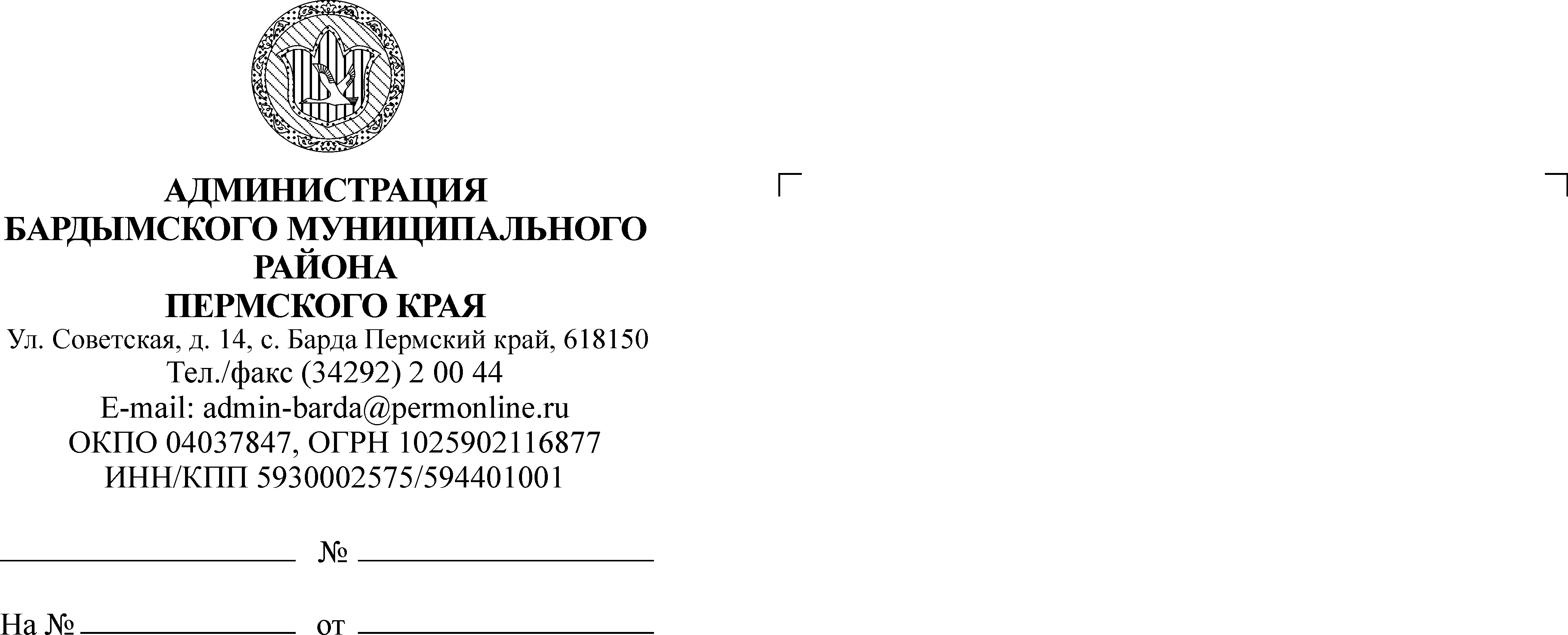 БАРДЫМСКОГО МУНИЦИПАЛЬНОГО ОКРУГАПЕРМСКОГО КРАЯ ЗАСЕДАНИЕРЕШЕНИЕ __________                                                                                     №  О бюджете Бардымского  муниципальногоокруга  на 2023 год и на плановый период2024 и 2025 годовДума Бардымского муниципального округаРЕШАЕТ:Статья 1Утвердить основные характеристики бюджета муниципального округа на 2023 год:1) прогнозируемый общий объем доходов бюджета муниципального округа  в сумме 1 093 673 800,00 рублей;2) общий объем расходов бюджета муниципального округа в сумме 1 093 673 800,00  рублей;3) дефицит бюджета муниципального округа в сумме 0 рублей.Статья 2Утвердить основные характеристики бюджета муниципального округа на 2024 год и на 2025 год:1) прогнозируемый общий объем доходов бюджета муниципального округа  на 2024 год в сумме 970 557 400 рублей и на 2025 год в сумме 483 249 300,00 рублей;2) общий объем расходов бюджета муниципального округа  на 2024 год в сумме 970 557 400,00рублей, в том числе условно утвержденные расходы в сумме   17 115 886,52  рублей  и на 2025 год в сумме  483 249 300,00 рублей, в том числе условно утвержденные расходы в сумме  31 257 030,20 рублей;3) прогнозируемый дефицит бюджета муниципального округа на 2024год в сумме 0 рублей и на 2025 год в сумме 0 рублей.Статья 3Учесть в бюджете муниципального округа поступления доходов на 2023 год и на плановый период 2024 и 2025 годов согласно приложению 1 к настоящему Решению.Статья 4Утвердить распределение бюджетных ассигнований по целевым статьям (муниципальным программам и непрограмным направлениям деятельности),  группам видов расходов классификации расходов бюджета на 2023 и на плановый период 2024 и 2025 годов согласно приложению 2 к настоящему Решению.Статья 5Утвердить ведомственную структуру расходов бюджета муниципального округа на 2023 год и на плановый период 2024 и 2025 годов согласно приложению 3 к настоящему Решению.Статья 6  Утвердить оборотную кассовую наличность бюджета муниципального округа  на 01.01.2024  в сумме 2000 тыс. рублей, на 01.01.2025 - в сумме 2000 тыс. рублей, на 01.01.2026 - в сумме 2000 тыс. рублей.Статья 7Утвердить общий объем бюджетных ассигнований на исполнение публичных нормативных обязательств на 2023 год в сумме 7 170 531,96 рублей, на 2024 год в сумме 7 170 531,96   рублей и на 2025 год в сумме 7 170 531,96  рублей.Статья 8Установить объем резервного фонда администрации муниципального округа на 2023 год в сумме 2 000 000 рублей, на 2024год – 2 000 000,0 рублей, на 2025 год – 2 000 000,0 рублей.Статья 9Установить, что получатель средств бюджета муниципального округа при заключении договоров (муниципальных контрактов) на поставку товаров, выполнение работ, оказание услуг вправе предусматривать авансовые платежи:в размере 100% суммы договора (муниципального контракта) - по договорам (муниципальным контрактам) о поставке товаров на сумму до 100 тыс. рублей, об оказании услуг связи, об информационном обслуживании топливных карт, о приобретении программного обеспечения и прав на его использование на сумму до 100 тыс.рублей, о подписке на печатные издания, о приобретении горюче-смазочных материалов, авиа- и железнодорожных билетов, об обучении на курсах повышения квалификации и семинарах, о проведении массовых экологических мероприятий, о проведении природоохранных мероприятий, имеющих сезонный характер, о найме жилых помещений, об оказании услуг по стоянке автотранспорта, в том числе по договорам  хранения, о проведении мероприятий и приобретении оборудования, если поставщик подпадает под действие ст. 93 Федерального закона от 05.04.2013 № 44-ФЗ «О контрактной системе в сфере закупок товаров, работ, услуг для обеспечения государственных и муниципальных нужд», о приобретении путевок на санаторно-курортное лечение,  по договорам обязательного страхования гражданской ответственности владельцев транспортных средств, по договорам на публикацию в средствах массовой информации сведений в соответствии с законодательством РФ о государственной регистрации юридических лиц, по договорам на строительство (реконструкцию) объектов общественной инфраструктуры местного значения в случае приобретения оборудования, стоимость которого составляет более 50% сметной стоимости объекта, входящего в сметы строек, по договорам за организацию семинаров, деловых поездок за пределы Российской Федерации, а также при оплате гонораров и оплате труда приглашенных специалистов (артисты, педагоги);в размере до 30% суммы принятых бюджетных обязательств на текущий финансовый год по объекту - по договорам (муниципальным контрактам) на строительство (реконструкцию) объектов общественной инфраструктуры и автодорожного строительства местного значения;в размере до 30% суммы договора (муниципального контракта), если иное не предусмотрено действующим законодательством, - по остальным договорам (муниципальным контрактам).  Статья 10Установить в соответствии с пунктом 8 статьи 217 Бюджетного кодекса Российской Федерации, пунктом 5 статьи 36 Положения о бюджетном процессе в Бардымском муниципальном округе следующие основания для внесения изменений в показатели сводной бюджетной росписи бюджета муниципального округа, связанные с особенностями исполнения бюджета муниципального округа  и(или) перераспределения бюджетных ассигнований бюджета муниципального округа:1) распределение бюджетных ассигнований между получателями грантов, являющимися муниципальными учреждениями;2) использование остатков средств бюджета муниципального округа на очередной финансовый год на текущем счете бюджета без изменения главного распорядителя (распорядителя) средств бюджета муниципального округа, кодов разделов, подразделов, целевых статей и видов расходов, кроме изменений, связанных с изменением бюджетной классификации (без изменения целевого направления расходов);3) перераспределение бюджетных ассигнований между главными распорядителями средств бюджета муниципального округа на проведение мероприятий, в том числе мероприятий по муниципальным программам, при условии, если получатель средств является муниципальным учреждением;4) перераспределение бюджетных ассигнований в случае реструктуризации сети муниципальных учреждений, включая перераспределение бюджетных ассигнований в случае изменения типа муниципальных учреждений, в пределах предусмотренного Решением о бюджете на очередной финансовый год и плановый период главному распорядителю бюджетных средств на соответствующий финансовый год общего объема бюджетных ассигнований;5) распределение (перераспределение) бюджетных ассигнований, предусмотренных на реализацию муниципальных программ, между главными распорядителями (распорядителями) средств бюджета муниципального округа, кодами разделов, подразделов, целевых статей, видов расходов в соответствии с нормативными правовыми актами об утверждении муниципальных программ.Статья 11Установить, что расходы бюджета муниципального округа могут быть увязаны с определенными доходами бюджета в части, касающейся:безвозмездных поступлений от физических и юридических лиц, имеющих целевое назначение;субсидий, субвенций, иных межбюджетных трансфертов, имеющих целевое назначение, в том числе их остатки, не использованные на начало текущего финансового года.Статья 12Утвердить Программу муниципальных внутренних заимствований Бардымского муниципального округа  на 2023 год  ни на плановый период  2024 и 2025годов согласно приложению 4 к настоящему Решению.  Статья 13  Утвердить Программу муниципальных гарантий Бардымского муниципального округа  на 2023 год  ни на плановый период  2024 и 2025 годов согласно приложению 5 к настоящему Решению.  Статья 14Установить объем муниципального долга Бардымского муниципального округа  на 2023 год в сумме 0 рублей, на 2024 год в сумме 0  рублей, на 2025 год в сумме 0 рублей.Установить верхний предел муниципального внутреннего долга Бардымского муниципального округа:1) на 01.01.2024 в сумме 0 рублей, в том числе верхнего предела долга по муниципальным гарантиям Бардымского муниципального округа в сумме 0 рублей;2) на 01.01.2025  в сумме 0 рублей, в том числе верхнего предела долга по муниципальным гарантиям Бардымского муниципального округа в сумме 0 рублей;3) на 01.01.2026  в сумме 0 рублей, в том числе верхнего предела долга по муниципальным гарантиям Бардымского муниципального округа в сумме 0 рублей.Статья 15Объем межбюджетных трансфертов  из бюджета Пермского края в виде дотаций,  субсидий, субвенций и иных межбюджетных трансфертов на 2023 год и на плановый период 2024 и 2025 годов утвердить согласно приложению 6 к настоящему Решению.Статья 16Утвердить источники финансирования дефицита бюджета муниципального округа на 2023 год и на плановый период 2024 и 2025 годов согласно приложению 7к настоящему Решению.Статья 17Утвердить общий объем бюджетных ассигнований на реализацию бюджетных инвестиций на 2023 год в сумме 103 469 165,67  рублей, на 2024 год в сумме 0 рублей, на 2025 год в сумме 0 рублей.Статья 18Утвердить общий объем бюджетных ассигнований дорожного фонда на 2023 год в сумме  89 642 332,16  рублей, на 2024 год в сумме 90 969 361,00 рублей, на 2025 год - 68 135 661,00  рублей согласно приложению 8 к настоящему Решению. Главным распорядителем  бюджетных ассигнований дорожного фонда является администрация Бардымского муниципального округа.Статья 19Установить, что некоммерческим организациям, не являющимся муниципальными учреждениями, могут предоставляться субсидии из бюджета муниципального округа.Порядок предоставления субсидий, предусмотренных настоящей статьей, устанавливается нормативным правовым актом администрации Бардымского муниципального округа.Статья 201. Увеличить (проиндексировать) с 01.01.2023 на 4%, кроме работников указанных в пункте 2 данной статьи:размеры тарифных ставок, окладов (должностных окладов) работников муниципальных учреждений, финансируемых из бюджета Бардымского муниципального округа;размеры должностных окладов и ежемесячных окладов за классный чин муниципальных служащих органов местного самоуправления Бардымского муниципального округа;размеры должностных окладов лиц, замещающих муниципальные должности органов местного самоуправления Бардымского муниципального округа;	размеры муниципальных пенсий за выслугу лет лицам, замещавшим муниципальные должности в органах местного  самоуправления Бардымского муниципального района, сельских поселений Бардымского муниципального района, Бардымского муниципального округа;размеры муниципальных пенсий за выслугу лет лицам, замещавшим должности муниципальной службы в органах местного самоуправления Бардымского муниципального района, сельских поселений Бардымского муниципального района, Бардымского муниципального округа.2. Увеличить (проиндексировать) с 01.01.2023 на 6%:размеры должностных окладов и ежемесячных окладов за классный чин муниципальных служащих органов местного самоуправления Бардымского муниципального округа, замещающих старшие и младшие должности муниципальной службы;размеры должностных окладов работников органов местного самоуправления Бардымского муниципального округа, замещающих  должности не являющиеся должностями муниципальной службы;размеры должностных окладов работников муниципальных учреждений, замещающих должности специалиста, специалиста по охране труда, юрисконсульта, специалиста по благоустройству, рабочего по благоустройству, контрактного управляющего, специалиста по закупкам, электрика, электромонтера, медицинской сестры, бухгалтера, бухгалтера-кассира, кассира, экономиста, специалиста отдела по управлению персоналом, специалиста отдела муниципальных закупок, специалиста сектора информатизации, делопроизводителя, методиста, педагога-психолога, учителя-логопеда, технолога по питанию;размеры должностных окладов технического и обслуживающего персонала (техник по эксплуатации и ремонту спортивной техники, лаборант химического анализа воды, водитель автомобиля, гардеробщик, уборщик служебных помещений, рабочий по комплексному обслуживанию и ремонту здания, оператор ХВП, электромонтер по ремонту и обслуживанию электрики, слесарь-сантехник, дворник, мастер по обслуживанию техники, вахтер, охранник, рабочий по благоустройству, электромонтер, электрик, оператор газовой котельной, кочегар, рабочий по обслуживанию здания, сторож (вахтер);размеры тарифных ставок, окладов (должностных окладов) работников учреждений культуры и образования, указанных в майских указах Президента РФ от 2012 года».Статья 21Назначить дату публичного слушания на 13.10.2022 года в 10:00 часов в зале заседания администрации Бардымского муниципального округа по адресу: Пермский край, с. Барда, ул. Советская, 14.Статья 22Утвердить организационный комитет по подготовке и проведению публичных слушаний по бюджету Бардымского муниципального округа на 2023 год и плановый период 2024 и 2025 годов в составе:1) Вахитов И.Р. – председатель Думы Бардымского муниципального округа;2) Мукаев Р.Р. – депутат Думы Бардымского муниципального округа;3) Туйгильдин И.С. – заместитель главы администрации Бардымского муниципального округа по экономическому развитию;4) Балтаева Т.В. – заместитель главы администрации Бардымского муниципального округа по социальному развитию;5) Сакаев А.Г. – начальник  управления финансов администрации Бардымского муниципального округа;6) Зайникаева Г.И. – консультант отдела управления делами администрации Бардымского муниципального округа;Статья 23Настоящее решение опубликовать в районной газете «Тан» («Рассвет») и разместить на официальном сайте Бардымского муниципального округа Пермского края барда.рф.Статья 24Контроль исполнения настоящего Решения возложить на председателя комиссии по бюджету, налоговой политике и финансам Мукаева Р.Р.Председатель ДумыБардымского муниципального округа                                             И.Р.ВахитовГлава муниципального округа -глава администрации Бардымскогомуниципального округа                                                                   Х.Г.Алапанов                                                                                        Приложение №  4                                                                                         к решению Думы                                                                                         Бардымского муниципального округа                                                                                          от  №        Приложение 7                                                                                          к решению Думы                                                                                          Бардымского муниципального округа                                                                                          от _________№  _______Источники финансирования дефицита Бардымского муниципального округана 2023 и на плановый период 2024 и 2025 годов, рублейОСНОВНЫЕ НАПРАВЛЕНИЯ налоговой и бюджетной политики Бардымского муниципального округана 2023 год и плановый период 2024 и 2025 годовНАЛОГОВАЯ ПОЛИТИКАОсновные направления налоговой политики Бардымского муниципального округа на 2023 год и плановый период 2024-2025 годов  разработаны  в соответствии с решением Думы Бардымского муниципального округа от 24.12.2020 № 83 «Об утверждении Положения о бюджетном процессе в Бардымском муниципальном округе». Основные направления налоговой политики учитывают экономическую ситуацию и тенденцию в стране, направлены на поддержку предприятий и граждан округа и на обеспечение устойчивости доходной части бюджета округа.Основными приоритетами налоговой политики являются обеспечение роста доходной части местного бюджета за счет повышения собираемости налогов и эффективного использования муниципального имущества. Администрацией Бардымского муниципального округа совместно с налоговой службой будет продолжено взаимодействие с налогоплательщиками в рамках работы Комиссии по укреплению налоговой и бюджетной дисциплины. Для своевременного исполнения физическими лицами обязанностей по уплате имущественных налогов традиционно будет проведена широкая информационная кампания по информированию граждан о сроках уплаты имущественных налогов. Кроме того, будет продолжена работа по выявлению не учтенных для целей налогообложения объектов недвижимости, проведение разъяснительной работы по побуждению к постановке на государственный кадастровый учет объектов недвижимости в соответствии с действующим законодательством. БЮДЖЕТНАЯ ПОЛИТИКАОсновные направления бюджетной политики Бардымского муниципального округа на 2023 год и на плановый период 2024 и 2025 годов подготовлены во исполнение статьи 184.2 Бюджетного кодекса Российской Федерации и решения Думы Бардымского муниципального округа от 24.12.2020 № 83 «Об утверждении Положения о бюджетном процессе в Бардымском муниципальном округе».Основные направления бюджетной политики Бардымского муниципального округа на 2023 год и плановый период 2024 и 2025 годов сформированы в соответствии с основными показателями прогноза социально-экономического развития Бардымского муниципального округа, приоритетами, обозначенными депутатским корпусом и администрацией Бардымского муниципального округа.Разработка документа осуществлялась с учетом итогов реализации бюджетной политики в Бардымском муниципальном округе в 2021-2022 годах.Целью Основных направлений бюджетной политики Бардымского муниципального округа является определение условий, используемых при составлении проекта бюджета округа на 2023 год и плановый период 2024-2025 годов, подходов к его формированию, основных характеристик бюджета округа на планируемый период, а также обеспечение прозрачности и открытости бюджетного планирования.Бюджетная политика в Бардымском муниципальном округе в 2021 году была ориентирована на обеспечение сбалансированности бюджета Бардымского муниципального округа, оптимизацию расходов с целью реализации приоритетов муниципальной политики в части межбюджетных отношений, повышение открытости и понятности бюджета.За 2021 год в бюджет округа поступило доходов 1 416,7 млн.руб. (95,8 % к уточненному плану), в том числе налоговых и неналоговых доходов поступило 291,0 млн.руб.(104,8 % к уточненному плану). Дополнительно поступило 13,2 млн.руб.Темп роста полученных доходов бюджета Бардымского муниципального округа за 2021 год по отношению к факту 2020 года составил 125,8%. Поступление налоговых и неналоговых доходов в бюджет округа за 2021 год увеличилось по сравнению с 2020 годом на 38,2%Основная доля налоговых и неналоговых поступлений в 2021 году в бюджет округа обеспечена поступлениями налога на доходы физических лиц – 27,4%, продажи имущества – 19,3%, арендной платы за землю – 18,5%, транспортного налога – 11,0%.За 8 месяцев 2022 года в бюджет округа поступило налоговых и неналоговых доходов 136,4 млн.руб., исполнение составило 66,3% от годовых назначений.По ожидаемой оценке в бюджет округа в 2022 году поступит 235,8 млн.руб.Основными приоритетами бюджетной политики являются обеспечение населения доступными и качественными муниципальными услугами, социальными гарантиями, адресное решение социальных вопросов, создание комфортной и безопасной среды проживания населения города. Основными направлениями бюджетной политики в 2023 году и среднесрочной перспективе являются:- сохранение социальной направленности бюджета;- повышение эффективности оказания муниципальных услуг, разработка и внедрение стандартов муниципальных услуг, нормирование закупок;- дальнейшее развитие программно-целевых принципов планирования и управления;- развитие и совершенствование внутреннего муниципального финансового контроля, контроля в сфере закупок, как инструментов повышения эффективности бюджетных расходов; - поддержание устойчивости бюджета округа на всем периоде планирования;- повышение открытости и прозрачности бюджетного процесса, повышение бюджетной и финансовой грамотности населения.Обеспечение сбалансированности бюджета Бардымского муниципального округа и его устойчивости на всем периоде планирования в условиях незначительного роста доходов и необходимости исполнения приоритетных задач, стоящих перед органами местного самоуправления округа, является важнейшей задачей бюджетной политики на 2023 год и среднесрочную перспективу.Исполнение данной задачи должно сопровождаться мероприятиями по экономному и эффективному использованию бюджетных средств, оптимизации бюджетных расходов, сокращения действующих обязательств, увеличения доходов.РЕЕСТР источников доходов бюджета Бардымского муниципального округа                                           Приложение 1                                           Приложение 1                                           к решению Думы                                           к решению ДумыБардымского муниципального округаБардымского муниципального округа                                           от _________  №  _____                                           от _________  №  _____Доходы бюджета муниципального округа на 2023 год и на плановый период 2024 и 2025 годов, рублейДоходы бюджета муниципального округа на 2023 год и на плановый период 2024 и 2025 годов, рублейДоходы бюджета муниципального округа на 2023 год и на плановый период 2024 и 2025 годов, рублейДоходы бюджета муниципального округа на 2023 год и на плановый период 2024 и 2025 годов, рублейДоходы бюджета муниципального округа на 2023 год и на плановый период 2024 и 2025 годов, рублейДоходы бюджета муниципального округа на 2023 год и на плановый период 2024 и 2025 годов, рублейДоходы бюджета муниципального округа на 2023 год и на плановый период 2024 и 2025 годов, рублейДоходы бюджета муниципального округа на 2023 год и на плановый период 2024 и 2025 годов, рублейДоходы бюджета муниципального округа на 2023 год и на плановый период 2024 и 2025 годов, рублейДоходы бюджета муниципального округа на 2023 год и на плановый период 2024 и 2025 годов, рублейДоходы бюджета муниципального округа на 2023 год и на плановый период 2024 и 2025 годов, рублейДоходы бюджета муниципального округа на 2023 год и на плановый период 2024 и 2025 годов, рублейДоходы бюджета муниципального округа на 2023 год и на плановый период 2024 и 2025 годов, рублей      КБКНаименование доходов2023 год2024 год2025 год00010000000000000000налоговые и неналоговые доходы196 146 000,00203 186 000,00210 543 400,0000010100000000000000Налоги на прибыль, доходы80 810 200,0087 598 200,0094 693 600,0000010102000010000110Налог на доходы физических лиц80 810 200,0087 598 200,0094 693 600,0000010300000000000000налоги на товары (работы, услуги), реализуемые на территории Российской Федерации17 945 000,0017 945 000,0017 945 000,0000010302000010000110акцизы по подакцизным товарам (продукции), производимым на территории РФ17 945 000,0017 945 000,0017 945 000,0000010500000000000000Налоги на совокупный доход3 880 200,003 880 200,003 880 200,0000010504000020000110Налог, взимаемый в связи с применением патентной системы налогообложения780 100,00780 100,00780 100,0000010504000020000110УСН2 650 100,002 650 100,002 650 100,0000010504000020000110ЕСХН450 000,00450 000,00450 000,0000010600000000000000Налоги на имущество18 767 000,0018 767 000,0018 767 000,0000010601000000000110Налог на имущество физических лиц6 888 000,006 888 000,006 888 000,0000010604000020000110Транспортный налог0,000,000,0000010606000000000110Земельный налог11 879 000,0011 879 000,0011 879 000,0000010800000000000000Государственная пошлина3 159 000,003 285 000,003 416 000,0000011100000000000000Доходы от использования имущества, находящегося в государственной и муниципальной собственности62 235 700,0062 235 700,0062 235 700,0000011105010000000120Доходы, получаемые в виде арендной платы за земельные участки, государственная собственность на которые не разграничена, а также средства от продажи права на заключение договоров аренды указанных земельных участков59 970 600,0059 970 600,0059 970 600,0000011105070000000120Доходы от сдачи в аренду имущества, составляющего государственную (муниципальную) казну (за исключением земельных участков)920 200,00920 200,00920 200,0000011105300000000120Плата по соглашениям об установлении сервитута в отношении земельных участков, находящихся в государственной или муниципальной собственности1 344 900,001 344 900,001 344 900,0000011200000000000000Платежи при пользовании природными ресурсами954 000,00954 000,00954 000,0000011201000010000120плата за негативное воздействие на окружающую среду954 000,00954 000,00954 000,0000011300000000000000Доходы от оказания платных услуг и компенсации затрат государства5 248 900,005 248 900,005 248 900,000001160000000000000Штрафы, санкции, возмещение ущерба3 146 000,003 272 000,003 403 000,0000020200000000000000Безвозмездные поступления от других бюджетов бюджетной системы Российской Федерации897 527 800,00767 371 400,00272 705 900,0000020210000000000150Дотации бюджетам бюджетной системы Российской Федерации324 837 100,00272 705 900,00272 705 900,0000020200000000000151Субсидии, субвенции, межбюджетные трансферты572 690 700,00494 665 500,000,00ВСЕГО ДОХОДОВ1 093 673 800,00970 557 400,00483 249 300,00Приложение 2к решению ДумыБардымского муниципального округаот _________  №  ______Распределение бюджетных ассигнований по целевым статьям (муниципальным программам и непрограммным направлениям деятельность), группам  видов расходов классификации расходов бюджета муниципального округа на 2023 год и на плановый период 2024 и 2025 годов,  рублейРаспределение бюджетных ассигнований по целевым статьям (муниципальным программам и непрограммным направлениям деятельность), группам  видов расходов классификации расходов бюджета муниципального округа на 2023 год и на плановый период 2024 и 2025 годов,  рублейРаспределение бюджетных ассигнований по целевым статьям (муниципальным программам и непрограммным направлениям деятельность), группам  видов расходов классификации расходов бюджета муниципального округа на 2023 год и на плановый период 2024 и 2025 годов,  рублейРаспределение бюджетных ассигнований по целевым статьям (муниципальным программам и непрограммным направлениям деятельность), группам  видов расходов классификации расходов бюджета муниципального округа на 2023 год и на плановый период 2024 и 2025 годов,  рублейРаспределение бюджетных ассигнований по целевым статьям (муниципальным программам и непрограммным направлениям деятельность), группам  видов расходов классификации расходов бюджета муниципального округа на 2023 год и на плановый период 2024 и 2025 годов,  рублейРаспределение бюджетных ассигнований по целевым статьям (муниципальным программам и непрограммным направлениям деятельность), группам  видов расходов классификации расходов бюджета муниципального округа на 2023 год и на плановый период 2024 и 2025 годов,  рублейРаспределение бюджетных ассигнований по целевым статьям (муниципальным программам и непрограммным направлениям деятельность), группам  видов расходов классификации расходов бюджета муниципального округа на 2023 год и на плановый период 2024 и 2025 годов,  рублейРаспределение бюджетных ассигнований по целевым статьям (муниципальным программам и непрограммным направлениям деятельность), группам  видов расходов классификации расходов бюджета муниципального округа на 2023 год и на плановый период 2024 и 2025 годов,  рублейЦСРЦСРЦСРВРНаименование расходов2023 год2024 год2025 годЦСРЦСРЦСРВРНаименование расходов2023 год2024 год2025 год1112378901 0 00 0000001 0 00 0000001 0 00 00000Муниципальная  программа  «Развитие образования Бардымского муниципального округа на 2021-2023 годы»552 347 338,00 548 323 638,00 103 979 338,00 01 1 00 0000001 1 00 0000001 1 00 00000Подпрограмма «Дошкольное образование» муниципальной программы  «Развитие образования Бардымского муниципального округа  на 2021-2023 годы»66 556 608,0 66 556 608,0 8 245 700,0 01 1 01 0000001 1 01 0000001 1 01 00000Основные мероприятия "Дошкольное образование"66 556 608,0 66 556 608,0 8 245 700,0 01 1 01 1001001 1 01 1001001 1 01 10010Предоставление муниципальной услуги по общедоступному, бесплатному дошкольному образованию в дошкольных образовательных организациях8 245 700,0 8 245 700,0 8 245 700,0 600Предоставление субсидий бюджетным, автономным учреждениям и иным некоммерческим организациям8 245 700,0 8 245 700,0 8 245 700,0 01 1 01 2Н02001 1 01 2Н02001 1 01 2Н020Единая субвенция на выполнение отдельных государственных полномочий в сфере образования58 310 908,0058 310 908,000,00600Предоставление субсидий бюджетным, автономным учреждениям и иным некоммерческим организациям39 647 708,0039 647 708,000,00800Иные бюджетные ассигнования18 663 200,0018 663 200,000,0001 2 00 0000001 2 00 0000001 2 00 00000Подпрограмма «Развитие общего образования» муниципальной программы  «Развитие образования Бардымского муниципального округа  на 2021-2023 годы»413 223 966,00 411 966 866,00 45 944 774,00 01 2 01 0000001 2 01 0000001 2 01 00000Основные мероприятия реализации "Развитие общего образования"413 223 966,00 411 966 866,00 45 944 774,00 01 2 01 1001001 2 01 1001001 2 01 10010Предоставление муниципальной услуги по общедоступному, бесплатному дошкольному, начальному, основному общему, основному общему среднему (полному) образованию в общеобразовательных организациях45 424 174,00 45 424 174,00 45 424 174,00 600Предоставление субсидий бюджетным, автономным учреждениям и иным некоммерческим организациям45 424 174,00 45 424 174,00 45 424 174,00 01 2 01 1002001 2 01 1002001 2 01 10020Реализация проекта Мобильный учитель240 200,0 240 200,0 240 200,0 200Закупка товаров, работ и услуг для обеспечения государственных (муниципальных) нужд240 200,0 240 200,0 240 200,0 800Иные бюджетные ассигнования01 2 01 SH04001 2 01 SH04001 2 01 SH040Предоставление муниципальной услуги коррекционной школе280 400,00280 400,00280 400,00600Предоставление субсидий бюджетным, автономным учреждениям и иным некоммерческим организациям280 400,00280 400,00280 400,0001 2 01 2Н02001 2 01 2Н02001 2 01 2Н020Единая субвенция на выполнение отдельных государственных полномочий в сфере образования325 399 892,00323 396 892,000,00600Предоставление субсидий бюджетным, автономным учреждениям и иным некоммерческим организациям325 399 892,00323 396 892,000,0001 2 01 SН04001 2 01 SН04001 2 01 SН040Организация предоставления общедоступного и бесплатного дошкольного, начального общего, основного общего, среднего общего образования обучающимся с ограниченными возможностями здоровья в отдельных муниципальных общеобразовательных учреждениях, осуществляющих образовательную деятельность по адаптированным основным общеобразовательным программам, в муниципальных общеобразовательных учреждениях со специальным наименованием "специальные учебно-воспитательные учреждения для обучающихся с девиантным (общественно опасным) поведением" и муниципальных санаторных общеобразовательных учреждениях2 711 000,002 711 000,000,00600Предоставление субсидий бюджетным, автономным учреждениям и иным некоммерческим организациям2 711 000,002 711 000,000,00012 01 53030012 01 53030012 01 53030Ежемесячное вознаграждение за классное руководство педагогичесим работникам государственных и муниципальных общеобразовательных организаций19 674 500,0021 201 800,000,00600Предоставление субсидий бюджетным, автономным учреждениям и иным некоммерческим организациям19 674 500,0021 201 800,000,0001 2 01 R304001 2 01 R304001 2 01 R3040Организация бесплатного горячего питания обучающихся, получающих начальное общее образование19 493 800,0018 712 400,000,00600Предоставление субсидий бюджетным, автономным учреждениям и иным некоммерческим организациям19 493 800,0018 712 400,000,0001 3 00 0000001 3 00 0000001 3 00 00000Подпрограмма «Дополнительное образование и воспитание детей» муниципальной программы  «Развитие образования Бардымского муниципального округа на 2021-2023 годы»33 745 700,0031 172 600,0 31 172 600,0 01 3 01 0000001 3 01 0000001 3 01 00000Основные мероприятия "Дополнительного образования и воспитания детей"33 745 700,0031 172 600,0031 172 600,0001 3 01 1001001 3 01 1001001 3 01 10010Предоставление муниципальной услуги по обеспечению дополнительного образования детям в учреждениях общей направленности32 844 100,0030 271 000,0030 271 000,00600Предоставление субсидий бюджетным, автономным учреждениям и иным некоммерческим организациям32 844 100,0030 271 000,0030 271 000,0001 3 01 1003001 3 01 1003001 3 01 10030Обеспечение деятельности "Точка роста" в Гимназии 901 600,00901 600,00901 600,00600Предоставление субсидий бюджетным, автономным учреждениям и иным некоммерческим организациям901 600,00901 600,00901 600,0001 4 00  0000001 4 00  0000001 4 00  00000Подпрограмма "Организация отдыха детей в каникулярное время" муниципальной программы «Развитие образования Бардымского муниципального округа на 2021-2023 годы»8 502 260,008 502 260,0 2 820 360,0 01 4 01  0000001 4 01  0000001 4 01  00000Основные мероприятия "Организация отдыха детей в каникулярное время"8 502 260,008 502 260,0 2 820 360,0 01 4 01 1001001 4 01 1001001 4 01 10010Организация отдыха и оздоровления детей за счет средств бюджета  муниципального округа2 820 360,002 820 360,002 820 360,00600Предоставление субсидий бюджетным, автономным учреждениям и иным некоммерческим организациям2 820 360,002 820 360,002 820 360,0001 4 01  2С14001 4 01  2С14001 4 01  2С140Организация отдыха и оздоровления детей за счет средств бюджета Пермского края5 681 900,005 681 900,000,00600Предоставление субсидий бюджетным, автономным учреждениям и иным некоммерческим организациям5 681 900,005 681 900,000,0001 5 00 0000001 5 00 0000001 5 00 00000Подпрограмма «Обеспечение реализации программы» муниципальной программы  «Развитие образования Бардымского муниципального округа на 2021-2023 годы»28 679 200,0028 485 700,0 14 156 300,0 01 5 01 0000001 5 01 0000001 5 01 00000Основные мероприятия "Реализация программы"28 679 200,0028 485 700,0 14 156 300,0 01 5 01 0004001 5 01 0004001 5 01 00040Обеспечение выполнения функций органов местного самоуправления3 994 100,003 972 900,003 972 900,00100Расходы на выплаты персоналу в целях обеспечения выполнения функций государственными (муниципальными) органами, казенными учреждениями, органами управления государственными внебюджетными фондами3 967 300,003 946 100,003 946 100,00200Закупка товаров, работ и услуг для обеспечения государственных (муниципальных) нужд26 800,0026 800,0026 800,0001 5 01 1002001 5 01 1002001 5 01 10020Предоставление услуг учреждений, обеспечивающих предоставление услуг в сфере образования10 355 700,0010 183 400,0010 183 400,00100Расходы на выплаты персоналу в целях обеспечения выполнения функций государственными (муниципальными) органами, казенными учреждениями, органами управления государственными внебюджетными фондами7 966 200,007 793 900,007 793 900,00200Закупка товаров, работ и услуг для обеспечения государственных (муниципальных) нужд2 389 500,002 389 500,002 389 500,00800Иные бюджетные ассигнования01 5 01 2С17001 5 01 2С17001 5 01 2С170Предоставление мер социальной поддержки педагогическим работникам образовательных  муниципальных  учреждений,  работающим и проживающим в сельской местности и поселках городского типа (рабочих поселках), по оплате жилого помещения и коммунальных услуг14 329 400,0014 329 400,000,00600Предоставление субсидий бюджетным, автономным учреждениям и иным некоммерческим организациям14 329 400,0014 329 400,000,0001 6 00 0000001 6 00 0000001 6 00 00000Подпрограмма «Приведение в нормативное состояние объектов образования» муниципальной программы  «Развитие образования Бардымского муниципального округа  на 2021-2023 годы»1 639 604,001 639 604,0 1 639 604,0 01 6 01 0000001 6 01 0000001 6 01 00000Основные мероприятия "Приведение в нормативное состояние объектов образования»1 639 604,001 639 604,001 639 604,0001 6 01 1002001 6 01 1002001 6 01 10020Предоставление субсидий учреждениям образования на реализацию мероприятий по обеспечению электрической, пожарной и антитеррористической безопасности1 639 604,001 639 604,001 639 604,00600Предоставление субсидий бюджетным, автономным учреждениям и иным некоммерческим организациям1 639 604,001 639 604,001 639 604,0002 0  00 0000002 0  00 0000002 0  00 00000Муниципальная  программа  «Развитие физической культуры и спорта, пропаганда здорового образа жизни в Бардымском муниципальном округе на 2021-2023 годы»588 000,00588 000,0 588 000,0 02 0  01 0000002 0  01 0000002 0  01 00000Основные мероприятия «Развитие физической культуры и спорта, пропаганда здорового образа жизни"588 000,00588 000,00588 000,0002 0 01 1001002 0 01 1001002 0 01 10010Мероприятия по реализации программы 588 000,00588 000,00588 000,00600Предоставление субсидий бюджетным, автономным учреждениям и иным некоммерческим организациям588 000,00588 000,00588 000,0003 0 00 0000003 0 00 0000003 0 00 00000Муниципальная  программа «Развитие культуры и искусства Бардымского муниципального округа на 2021-2023 годы»81 463 500,0078 396 020,0078 396 020,0003 1 00 0000003 1 00 0000003 1 00 00000Подпрограмма "Библиотечное обслуживание населения" муниципальной программы «Развитие культуры и искусства Бардымского муниципального округа на 2021-2023 годы»5 734 200,006 302 400,006 302 400,0003 1 01 0000003 1 01 0000003 1 01 00000Основные мероприятия  "Библиотечное обслуживание населения"5 734 200,006 302 400,006 302 400,0003 1 01 1001003 1 01 1001003 1 01 10010Предоставление муниципальных услуг по библиотечному обслуживанию населения5 734 200,006 302 400,006 302 400,00600Предоставление субсидий бюджетным, автономным учреждениям и иным некоммерческим организациям5 734 200,006 302 400,006 302 400,0003 3 00 0000003 3 00 0000003 3 00 00000Подпрограмма "Сохранение и развитие культуры" муниципальной программы  «Развитие культуры и искусства Бардымского муниципального округа на 2021-2023 годы»263 900,00263 900,00263 900,0003 3 01 0000003 3 01 0000003 3 01 00000Основные мероприятия "Сохранение и развитие культуры"263 900,00263 900,00263 900,0003 3 01 1001003 3 01 1001003 3 01 10010Участие в фестивалях и конкурсах100 000,00100 000,00100 000,00200Закупка товаров, работ и услуг для обеспечения государственных (муниципальных) нужд100 000,00100 000,00100 000,0003 3 01 1002003 3 01 1002003 3 01 10020Мероприятия направленные на укрепление культурных и дружеских связей163 900,00163 900,00163 900,00200Закупка товаров, работ и услуг для обеспечения государственных (муниципальных) нужд163 900,00163 900,00163 900,0003 4 00 0000003 4 00 0000003 4 00 00000Подпрограмма "Развитие системы художественного образования  в Бардымском муниципальном округе" муниципальной программы  «Развитие культуры и искусства Бардымского муниципального округа на 2021-2023 годы»11 482 400,0011 181 320,0011 181 320,0003 4 01 0000003 4 01 0000003 4 01 00000Основные мероприятия "Развитие системы художественного образования"11 482 400,0011 181 320,0011 181 320,0003 4 01 1001003 4 01 1001003 4 01 10010Предоставление муниципальной услуги по обеспечению дополнительного образования детям в Детской школе искусств11 482 400,0011 181 320,0011 181 320,00600Предоставление субсидий бюджетным, автономным учреждениям и иным некоммерческим организациям11 482 400,0011 181 320,0011 181 320,0003 5 00 0000003 5 00 0000003 5 00 00000Подпрограмма "Молодежная политика и патриотическое воспитание граждан в Бардымском муниципальном округе " муниципальной программы «Развитие культуры и искусства Бардымского муниципального округа  на 2021-2023 годы"  2 264 400,00787 600,00787 600,0003 5 01 0000003 5 01 0000003 5 01 00000Основные мероприятия "Молодежная политика и патриотическое воспитание граждан" 2 264 400,00787 600,00787 600,0003 5 01 1001003 5 01 1001003 5 01 10010Мероприятия  подпрограммы "Реализация молодежной политики"302 600,00302 600,00302 600,00200Закупка товаров, работ и услуг для обеспечения государственных (муниципальных) нужд302 600,00302 600,00302 600,0003 5 01 1003003 5 01 1003003 5 01 10030Мероприятия по патриотическому воспитанию населения  муниципального округа435 000,00435 000,00435 000,00200Закупка товаров, работ и услуг для обеспечения государственных (муниципальных) нужд435 000,00435 000,00435 000,0003 5 01 1006003 5 01 1006003 5 01 10060Софинансчирование мероприятий для участия в конкурсах направленных на развитие туризма50 000,0050 000,0050 000,00200Закупка товаров, работ и услуг для обеспечения государственных (муниципальных) нужд50 000,0050 000,0050 000,0003 5 01 L497003 5 01 L497003 5 01 L4970Реализация мероприятий подпрограммы "Обеспечению жильем молодых семей" федеральеой целевой программы "Обеспечение доступным и комфортным жильем и коммунальными услугами граждан РФ"  (местный бюджет)1 476 800,000,000,00300Социальное обеспечение и иные выплаты населению1 476 800,000,000,0003 6 00 0000003 6 00 0000003 6 00 00000Подпрограмма "Культурно-досуговая деятельность и народное творчество" муниципальной программы «Развитие культуры и искусства Бардымского муниципального округа  на 2021-2023 годы"48 167 400,0046 755 700,0046 755 700,0003 6 01 0000003 6 01 0000003 6 01 00000Основные мероприятия "Культурно-досуговая деятельность и народное творчество"48 167 400,0046 755 700,0046 755 700,0003 6 01 1001003 6 01 1001003 6 01 10010Предоставление муниципальных услуг Бардымского центра культуры, досуга и спорта10 406 800,0010 003 700,0010 003 700,00600Предоставление субсидий бюджетным, автономным учреждениям и иным некоммерческим организациям10 406 800,0010 003 700,0010 003 700,0003 6 01 1001003 6 01 1001003 6 01 10010Предоставления муниципальных услуг КДК округа37 760 600,0036 752 000,0036 752 000,00600Предоставление субсидий бюджетным, автономным учреждениям и иным некоммерческим организациям37 760 600,0036 752 000,0036 752 000,0003 7 00 0000003 7 00 0000003 7 00 00000Подпрограмма "Создание условий для реализации Программы" муниципальной программы  «Развитие культуры и искусства Бардымского муниципального округа  на 2021-2023 годы»2 646 900,002 623 600,002 623 600,0003 7 01 0000003 7 01 0000003 7 01 00000Основные мероприятия  "Обеспечение реализации программы"2 646 900,002 623 600,002 623 600,0003 7 01 0004003 7 01 0004003 7 01 00040Обеспечение выполнения функций органов местного самоуправления2 646 900,002 623 600,002 623 600,00100Расходы на выплаты персоналу в целях обеспечения выполнения функций государственными (муниципальными) органами, казенными учреждениями, органами управления государственными внебюджетными фондами2 646 900,002 623 600,002 623 600,0003 8 00 0000003 8 00 0000003 8 00 00000Подпрограмма "Укрепление единства российской нации в Бардымском муниципальном округе Пермского края" муниципальной программы  «Развитие культуры и искусства Бардымского муниципального  округа на 2021-2023 годы»10 904 300,0010 481 500,0010 481 500,0003 8 01 0000003 8 01 0000003 8 01 00000Основные мероприятия  "Укрепление единства российской нации "10 904 300,0010 481 500,0010 481 500,0003 8 01 1001003 8 01 1001003 8 01 10010Мероприятия, направленные  на сохранение и развитие национальной культуры1 285 000,001 285 000,001 285 000,00200Закупка товаров, работ и услуг для обеспечения государственных (муниципальных) нужд1 285 000,001 285 000,001 285 000,00600Предоставление субсидий бюджетным, автономным учреждениям и иным некоммерческим организациям03 8 01 1002003 8 01 1002003 8 01 10020Мероприятия, направленные на укрепление межнационального и межконфессионального согласия, поддержку и развитие языков и культуры народов Российской Федерации, проживающих на территории Бардымского муниципального округа9 619 300,009 196 500,009 196 500,00600Предоставление субсидий бюджетным, автономным учреждениям и иным некоммерческим организациям9 619 300,009 196 500,009 196 500,0005 0 00 0000005 0 00 0000005 0 00 00000Муниципальная  программа Бардымского муниципального округа «Создание условий для устойчивого экономического развития на 2021-2023 годы"11 322 867,7011 148 147,699 365 700,0005 1 00 0000005 1 00 0000005 1 00 00000Подпрограмма "Развитие сельского хозяйства Бардымского муниципального округа" муниципальной программы Бардымского муниципального округа «Создание условий для устойчивого экономического развития на 2021-2023 годы"3 892 400,003 820 400,003 820 400,0005 1 01 0000005 1 01 0000005 1 01 00000Основные мероприятия "Развитие сельского хозяйства Бардымского муниципального округа"3 892 400,003 820 400,003 820 400,0005 1 01 1001005 1 01 1001005 1 01 10010Мероприятия по реализации подпрограммы3 728 400,003 728 400,003 728 400,00200Закупка товаров, работ и услуг для обеспечения государственных (муниципальных) нужд428 400,00428 400,00428 400,00800Иные бюджетные ассигнования3 300 000,003 300 000,003 300 000,0005 1 01 1002005 1 01 1002005 1 01 10020Реализация мероприятий по предотвращению распространения и уничтожению борщевика Сосновского 164 000,0092 000,0092 000,00200Закупка товаров, работ и услуг для обеспечения государственных (муниципальных) нужд164 000,0092 000,0092 000,0005 2 00 0000005 2 00 0000005 2 00 00000Подпрограмма "Развитие малого и среднего предпринимательства Бардымского муниципального округе" муниципальной программы Бардымского района «Создание условий для устойчивого экономического развития» на 201-2023 годы"775 000,00775 000,0 775 000,0 05 2 01 0000005 2 01 0000005 2 01 00000Основные мероприятия "Развитие малого и среднего предпринимательства Бардымского муниципального округе" 775 000,00775 000,0 775 000,0 05 2 01 1001005 2 01 1001005 2 01 10010Мероприятия по реализации подпрограммы775 000,00775 000,00775 000,00200Закупка товаров, работ и услуг для обеспечения государственных (муниципальных) нужд40 000,0040 000,0040 000,00800Иные бюджетные ассигнования735 000,00735 000,00735 000,0005 3 00 0000005 3 00 0000005 3 00 00000Подпрограмма "Устойчивое развитие сельских территорий Бардымского муниципального округа" муниципальной программы Бардымского округа «Создание условий для устойчивого экономического развития» на 2021-2023 годы"1 854 567,701 782 447,7 0,0 05 3 01 0000005 3 01 0000005 3 01 00000Основные мероприятия  "Устойчивое развитие сельских территорий Бардымского муниципального округа"1 854 567,701 782 447,690,0005 3 01 L576105 3 01 L576105 3 01 L5761Реализация мероприятий, направленных на комплексное развитие сельских территорий (Улучшение жилищных условий граждан, проживающих на сельских территория)   (местный бюджет)205 588,070,000,00300Социальное обеспечение и иные выплаты населению205 588,070,000,0005 3 01L576505 3 01L576505 3 01L5765Реализация мероприятий, направленных на комплексное развитие сельских территорий (благоустройство сельских территорий) (местный бюджет)494 679,63534 747,690,00200Закупка товаров, работ и услуг для обеспечения государственных (муниципальных) нужд494 679,63534 747,690,0005 3 01 L576505 3 01 L576505 3 01 L5765Реализация мероприятий, направленных на комплексное развитие сельских территорий (благоустройство сельских территорий) (МБТ)1 154 300,001 247 700,000,00200Закупка товаров, работ и услуг для обеспечения государственных (муниципальных) нужд1 154 300,001 247 700,000,0005 4 00 0000005 4 00 0000005 4 00 00000Подпрограмма "Обеспечение реализации Программы" муниципальной программы Бардымского муниципального округа  «Создание условий для устойчивого экономического развития» на 2021-2023 годы4 800 900,004 770 300,0 4 770 300,0 05 4 01 0000005 4 01 0000005 4 01 00000Основные мероприятия "Обеспечение реализации программы"4 800 900,004 770 300,004 770 300,0005 4 01 0004005 4 01 0004005 4 01 00040Обеспечение выполнения функций органов местного самоуправления4 800 900,004 770 300,004 770 300,00100Расходы на выплаты персоналу в целях обеспечения выполнения функций государственными (муниципальными) органами, казенными учреждениями, органами управления государственными внебюджетными фондами4 800 900,004 770 300,004 770 300,0006 0 00 0000006 0 00 0000006 0 00 00000Муниципальная программа Бардымского муниципального округа «Развитие инфраструктуры» на 2021-2023 годы104 541 975,670,000,0006 1 01 0000006 1 01 0000006 1 01 00000Основные мероприятия "Содержание и развитие инженерной инфраструктуры"104 541 975,670,000,0006 1 01 1017006 1 01 1017006 1 01 10170Строительство объекта "Распределительный газопровод в с. Куземьярово Бардымского района Пермского края с газовыми подводами"254 662,880,000,00400Капитальные вложения в объекты муниципальной собственности254 662,880,000,0006 1 01 1018006 1 01 1018006 1 01 10180Строительство объекта «Распределительные газопроводы с. Аклуши Бардымского района Пермского края с газовыми подводами к домам и объектам соцкультбыта»522 600,000,000,00400Капитальные вложения в объекты муниципальной собственности522 600,000,000,0006 1 01 1021006 1 01 1021006 1 01 10210Строительство объекта  "Универсальный центр общественных коммуникаций"  в с.Краснояр-1874 490,000,000,00400Капитальные вложения в объекты муниципальной собственности874 490,000,000,0006 1 01 1032006 1 01 1032006 1 01 10320Строительство объекта «Распределительные газопроводы с. Краснояр-II Бардымского района Пермского края с газовыми подводами к домам»740 720,100,000,00400Капитальные вложения в объекты муниципальной собственности740 720,100,000,0006 1 01 1039006 1 01 1039006 1 01 10390Строительство объекта "Крытый  каток  с искуссвенным льдом в с. Барда2 432 250,000,000,00400Капитальные вложения в объекты муниципальной собственности2 432 250,000,000,0006 1 01 1070006 1 01 1070006 1 01 10700Возведение  пристроя к зданию ДШИ4 389 546,000,000,00400Капитальные вложения в объекты муниципальной собственности4 389 546,000,000,0006 1 01 1071006 1 01 1071006 1 01 10710Софинансирование ремонта здания  ДШИ1 072 810,000,000,00200Закупка товаров, работ и услуг для обеспечения государственных (муниципальных) нужд1 072 810,000,000,0006 1 01 1072006 1 01 1072006 1 01 10720Софинансирование строительства модульного ДК в с.Новый Ашап1 500 000,000,000,00400Капитальные вложения в объекты муниципальной собственности1 500 000,000,000,0006 1 01 SH07006 1 01 SH07006 1 01 SH070Строительство (реконструкция) объектов общественной инфраструктуры муниципального значения, приобретение объектов недвижимого имущества в муниципальную собственность для создания новых мест в общеобразовательных учреждениях и дополнительных мест для детей дошкольного возраста  (МБТ)59 247 800,000,000,00400Капитальные вложения в объекты муниципальной собственности59 247 800,000,000,0006 1 01 SH07006 1 01 SH07006 1 01 SH070Строительство объекта "Средняя общеобразовательная школа на 220 учащихся в с. Тюндюк  Бардымского муниципального района Пермского края" (местный бюджет)4 724 337,060,000,00400Капитальные вложения в объекты муниципальной собственности4 724 337,060,000,0006 1 01 SH07006 1 01 SH07006 1 01 SH070Строительство объекта "Общеобразовательная школа  на 60 учащихся в с. Брюзли Бардымского муниципального района Пермского края" (местный бюджет)9 721 059,630,000,00400Капитальные вложения в объекты муниципальной собственности9 721 059,630,000,0006 1 01 2P04006 1 01 2P04006 1 01 2P040Предоставление субсидий органам местного самоуправления на реализацию инвестиционных и приоритетных региональных проектов на условиях софинансирования19 061 700,000,000,00400Капитальные вложения в объекты муниципальной собственности19 061 700,000,000,0007 0 00 0000007 0 00 0000007 0 00 00000Муниципальная  программа  «Развитие транспортного обслуживания населения Бардымского муниципального округа на 2021-2023"3 325 330,003 325 330,003 325 330,0007 0 010000007 0 010000007 0 0100000Основные мероприятия "Транспортного обслуживания населения"3 325 330,003 325 330,0 3 325 330,0 07 0 01 1001007 0 01 1001007 0 01 10010Мероприятия по реализации программы3 325 330,003 325 330,003 325 330,00200Закупка товаров, работ и услуг для обеспечения государственных (муниципальных) нужд3 325 330,003 325 330,003 325 330,0008 0 00 0000008 0 00 0000008 0 00 00000Муниципальная  программа "Управление муниципальными финансами Бардымского муниципального округа  на 2021-2023 годы"10 442 700,0010 397 400,0010 397 400,0008 1 00 0000008 1 00 0000008 1 00 00000Подпрограмма "Организация и совершенствование бюджетного процесса и повышение финансовой устойчивости бюджета муниципального округа" муниципальной программы  "Управление муниципальными финансами Бардымского муниципального района на 2018-2020 годы"10 442 700,0010 397 400,0010 397 400,0008 1 01 0000008 1 01 0000008 1 01 00000Основные мероприятия "Организация и совершенствование бюджетного процесса и повышение финансовой устойчивости бюджета муниципального округа"10 442 700,0010 397 400,0010 397 400,0008 1 01 0004008 1 01 0004008 1 01 00040Обеспечение выполнения функций органов местного самоуправления8 442 700,008 397 400,008 397 400,00100Расходы на выплаты персоналу в целях обеспечения выполнения функций государственными (муниципальными) органами, казенными учреждениями, органами управления государственными внебюджетными фондами8 402 700,008 357 400,008 357 400,00200Закупка товаров, работ и услуг для обеспечения государственных (муниципальных) нужд40 000,0040 000,0040 000,0008 1 01  0006008 1 01  0006008 1 01  00060Резервный фонд администрации Бардымского муниципального округа2 000 000,002 000 000,002 000 000,00800Иные бюджетные ассигнования2 000 000,002 000 000,002 000 000,0009 0 00 0000009 0 00 0000009 0 00 00000Муниципальная  программа  "Управление муниципальным имуществом и земельными ресурсами Бардымского муниципального округа  на 2021-2023 годы"10 420 494,0710 251 738,30 10 251 738,30 09 1 00 0000009 1 00 0000009 1 00 00000Подпрограмма "Эффективное управление муниципальным имуществом и земельными ресурсами" муниципальной программы "Управление муниципальным имуществом и земельными ресурсами  Бардымского муниципального округа  на 2021-2023 годы"3 774 194,073 699 038,30 3 699 038,30 09 1 01 0000009 1 01 0000009 1 01 00000Основные мероприятия "Эффективное управление муниципальным имуществом и земельными ресурсами"3 774 194,073 699 038,303 699 038,3009 1 01 1001009 1 01 1001009 1 01 10010Мероприятия по реализации подпрограммы759 338,301 259 338,301 259 338,30200Закупка товаров, работ и услуг для обеспечения государственных (муниципальных) нужд759 338,301 259 338,301 259 338,3009 1 01 1002009 1 01 1002009 1 01 10020Содержание имущества необходимого для исполнения социальных обязательств района и имущества находящегося в казне муниципального района2 439 700,002 439 700,002 439 700,00200Закупка товаров, работ и услуг для обеспечения государственных (муниципальных) нужд2 439 700,002 439 700,002 439 700,00800Иные бюджетные ассигнования09 1 01 SЦ14009 1 01 SЦ14009 1 01 SЦ140Проведение землеустроительных и комплексных кадастровых работ, в т.ч. разработка документации по планировке территории (местный бюджет)388 672,950,000,00200Закупка товаров, работ и услуг для обеспечения государственных (муниципальных) нужд388 672,950,000,0009 1 01 L511009 1 01 L511009 1 01 L5110Проведение комплексных кадастровых работ в рамках федеральной целевой программы "Развитие единой государственной системы регистрации прав и кадастрового учета недвижимости (местный)186 482,820,000,00200Закупка товаров, работ и услуг для обеспечения государственных (муниципальных) нужд186 482,820,000,0009 2 00 0000009 2 00 0000009 2 00 00000Подпрограмма "Обеспечение реализации Программы" муниципальной программы "Управление муниципальным иуществом и земельными ресурсами Бардымского муниципального округа на 2021-2023 годы"6 646 300,006 552 700,0 6 552 700,0 09 2 01 0000009 2 01 0000009 2 01 00000Основные мероприятия "Обеспечение реализации Программы" 6 646 300,006 552 700,0 6 552 700,0 09 2 01 0004009 2 01 0004009 2 01 00040Обеспечение выполнения функций органов местного самоуправления6 646 300,006 552 700,006 552 700,00100Расходы на выплаты персоналу в целях обеспечения выполнения функций государственными (муниципальными) органами, казенными учреждениями, органами управления государственными внебюджетными фондами6 646 300,006 552 700,006 552 700,0013 0 00 0000013 0 00 0000013 0 00 00000Муниципальная  программа Бардымского муниципального округа "Безопасность" на 2021-2023 годы22 419 640,0022 109 040,00 22 109 040,00 13 0 01 0000013 0 01 0000013 0 01 00000Основные мероприятия "Безопасность"22 419 640,0022 109 040,00 22 109 040,00 13 0 01 1001013 0 01 1001013 0 01 10010Мероприятия по реализации программы368 700,00368 700,00368 700,00200Закупка товаров, работ и услуг для обеспечения государственных (муниципальных) нужд368 700,00368 700,00368 700,0013 0 01 1005013 0 01 1005013 0 01 10050Обеспечение деятельности казенного учреждения "Единая дежурно-диспетчерская служба"22 050 940,0021 740 340,0021 740 340,00100Расходы на выплаты персоналу в целях обеспечения выполнения функций государственными (муниципальными) органами, казенными учреждениями, органами управления государственными внебюджетными фондами18 149 800,0017 839 200,0017 839 200,00200Закупка товаров, работ и услуг для обеспечения государственных (муниципальных) нужд3 901 140,003 901 140,003 901 140,0015 0 00 0000015 0 00 0000015 0 00 00000Муниципальная программа Бардымского муниципального округа «Муниципальное хозяйство и благоустройство на 2021-2023 годы»159 914 854,62161 328 331,53 125 290 973,54 15 0 01 0000015 0 01 0000015 0 01 00000 Основные мероприятия "Муниципальное хозяйство и благоустройство"159 914 854,62161 328 331,53125 290 973,5415 0 01 1001015 0 01 1001015 0 01 10010Мероприятия по содержанию и охране площадки накопления твердых бытовых отходов0,000,000,00200Закупка товаров, работ и услуг для обеспечения государственных (муниципальных) нужд0,000,000,0015 0 01 1011015 0 01 1011015 0 01 10110Мероприятия по реализации программы "Функционирование МКУ "ЖКХ и  благоустройство"48 352 260,0047 998 360,0047 998 360,00100Расходы на выплаты персоналу в целях обеспечения выполнения функций государственными (муниципальными) органами, казенными учреждениями, органами управления государственными внебюджетными фондами40 866 100,0040 512 200,0040 512 200,00200Закупка товаров, работ и услуг для обеспечения государственных (муниципальных) нужд7 486 160,007 486 160,007 486 160,00800Иные бюджетные ассигнования15 0 01 1012015 0 01 1012015 0 01 10120Содержание дорожного хозяйства66 509 331,1665 822 360,0065 822 360,00200Закупка товаров, работ и услуг для обеспечения государственных (муниципальных) нужд66 509 331,1665 822 360,0065 822 360,0015 0 01 SТ04015 0 01 SТ04015 0 01 SТ040Проектирование, строительство (реконструкция), капитальный ремонт и ремонт автомобильных дорог общего пользования местного значения Пермского края (Постановление ППК № 10-п МБТ)11 943 100,0012 284 600,000,00200Закупка товаров, работ и услуг для обеспечения государственных (муниципальных) нужд11 943 100,0012 284 600,000,0015 0 01 SТ04015 0 01 SТ04015 0 01 SТ040Проектирование, строительство (реконструкция), капитальный ремонт и ремонт автомобильных дорог общего пользования местного значения Пермского края (Постановление ППК № 764-п МБТ)8 876 600,0010 549 100,000,00200Закупка товаров, работ и услуг для обеспечения государственных (муниципальных) нужд8 876 600,0010 549 100,000,0015 0 01 SТ04015 0 01 SТ04015 0 01 SТ040Проектирование, строительство (реконструкция), капитальный ремонт и ремонт автомобильных дорог общего пользования местного значения Пермского края (Постановление ППК № 10-п местный бюджет)1 327 012,001 327 012,001 327 012,00200Закупка товаров, работ и услуг для обеспечения государственных (муниципальных) нужд1 327 012,001 327 012,001 327 012,0015 0 01 SТ04015 0 01 SТ04015 0 01 SТ040Проектирование, строительство (реконструкция), капитальный ремонт и ремонт автомобильных дорог общего пользования местного значения Пермского края (Постановление ППК № 764-п местный бюджет)986 289,00986 289,00986 289,00200Закупка товаров, работ и услуг для обеспечения государственных (муниципальных) нужд986 289,00986 289,00986 289,0015 0 01 1016015 0 01 1016015 0 01 10160Благоустройство и коммунальное хозяйство8 443 604,007 984 046,007 984 046,00200Закупка товаров, работ и услуг для обеспечения государственных (муниципальных) нужд8 443 604,007 984 046,007 984 046,0015 0 01 1017015 0 01 1017015 0 01 10170Содержание ГТС на р.Казьмакты220 000,00220 000,00220 000,00200Закупка товаров, работ и услуг для обеспечения государственных (муниципальных) нужд220 000,00220 000,00220 000,0015 0 F2 5555015 0 F2 5555015 0 F2 55550Реализация программ формирования современной городской среды в рамках Федерального проекта "Формирование комфортной городской среды" (МБТ)8 576 200,009 529 100,000,00200Закупка товаров, работ и услуг для обеспечения государственных (муниципальных) нужд8 576 200,009 529 100,000,0015 0 F2 5555015 0 F2 5555015 0 F2 55550Реализация программ формирования современной городской среды в рамках Федерального проекта "Формирование комфортной городской среды" (местный бюджет)952 906,54952 906,54952 906,54200Закупка товаров, работ и услуг для обеспечения государственных (муниципальных) нужд952 906,54952 906,54952 906,5415 001 SЖ09015 001 SЖ09015 001 SЖ090Поддержка муниципальных программ формирования современной городской среды (расходы не финансируемые из федерального бюджета) местный бюджет372 751,92367 457,990,00200Закупка товаров, работ и услуг для обеспечения государственных (муниципальных) нужд372 751,92367 457,990,0015 001 SЖ09015 001 SЖ09015 001 SЖ090Поддержка муниципальных программ формирования современной городской среды (расходы не финансируемые из федерального бюджета) (МБТ)3 354 800,003 307 100,000,00200Закупка товаров, работ и услуг для обеспечения государственных (муниципальных) нужд3 354 800,003 307 100,000,0016 0 00 0000016 0 00 0000016 0 00 00000Муниципальная программа  "Развитие и поддержка некоммерческих общественных организаций в Бардымском муниципальном округе на 2021-2023 годы"3 600 000,003 600 000,003 600 000,0016 0 01 0000016 0 01 0000016 0 01 00000Основные мероприятия  "Развитие и поддержка некоммерческих общественных организаций в Бардымском муниципальном округе"3 600 000,003 600 000,003 600 000,0016 0 01 1001016 0 01 1001016 0 01 10010Мероприятия по реализации программы3 600 000,003 600 000,003 600 000,00200Закупка товаров, работ и услуг для обеспечения государственных (муниципальных) нужд3 600 000,003 600 000,003 600 000,0090 0 00 0000090 0 00 0000090 0 00 00000Непрограммные мероприятия133 287 099,94103 973 867,96 84 688 729,96 98 0 00 0000098 0 00 0000098 0 00 00000Обеспечение идеятельности муниципальных учреждений44 420 900,0030 196 700,0024 315 162,0098 1 01 0000098 1 01 0000098 1 01 00000Обеспечение деятельности казенного учреждения МКУ "Центр бухгалтерского учета"44 420 900,0030 196 700,0024 315 162,0098 1 01 0005098 1 01 0005098 1 01 00050Обеспечение деятельности казенного учреждения МКУ "Центр бухгалтерского учета"44 420 900,0030 196 700,0024 315 162,00100Расходы на выплаты персоналу в целях обеспечения выполнения функций государственными (муниципальными) органами, казенными учреждениями, органами управления государственными внебюджетными фондами41 685 200,0027 461 000,0021 579 462,00200Закупка товаров, работ и услуг для обеспечения государственных (муниципальных) нужд2 735 700,002 735 700,002 735 700,00800Иные бюджетные ассигнования99 0 00 0000099 0 00 0000099 0 00 00000Обеспечение деятельности органов местного самоуправления Бардымского муниципального округа88 866 199,9473 777 167,96 60 373 567,96 99 1 00 0000099 1 00 0000099 1 00 00000Обеспечение деятельности главы муниципального округа - главы администрации Бардымского муниципального округа3 812 300,003 812 300,003 812 300,0099 1 01 0000099 1 01 0000099 1 01 00000Обеспечение деятельности главы муниципального округа - главы администрации Бардымского муниципального округа3 812 300,003 812 300,003 812 300,0099 1 01 0001099 1 01 0001099 1 01 00010Глава муниципального округа - глава администрации Бардымского муниципального округа3 812 300,003 812 300,003 812 300,00100Расходы на выплаты персоналу в целях обеспечения выполнения функций государственными (муниципальными) органами, казенными учреждениями, органами управления государственными внебюджетными фондами3 812 300,003 812 300,003 812 300,0099 2 00 0000099 2 00 0000099 2 00 00000Обеспечение деятельности Думы Бардымского муниципального округа3 228 900,003 228 000,003 228 000,0099 2 01 0000099 2 01 0000099 2 01 00000Обеспечение деятельности Думы Бардымского муниципального округа3 228 900,003 228 000,003 228 000,0099 2 01 0003099 2 01 0003099 2 01 00030Депутаты Думы Бардымского муниципального округа1 108 300,001 108 300,001 108 300,00100Расходы на выплаты персоналу в целях обеспечения выполнения функций государственными (муниципальными) органами, казенными учреждениями, органами управления государственными внебюджетными фондами1 108 300,001 108 300,001 108 300,0099 2 01 0004099 2 01 0004099 2 01 00040Обеспечение выполнения функций органов местного самоуправления2 120 600,002 119 700,002 119 700,00100Расходы на выплаты персоналу в целях обеспечения выполнения функций государственными (муниципальными) органами, казенными учреждениями, органами управления государственными внебюджетными фондами1 785 800,001 784 900,001 784 900,00200Закупка товаров, работ и услуг для обеспечения государственных (муниципальных) нужд334 800,00334 800,00334 800,0099 3 00 0000099 3 00 0000099 3 00 00000Обеспечение деятельности Контрольно-счетной палаты Бардымского муниципального округа4 674 800,004 537 000,004 537 000,0099 3 01 0000099 3 01 0000099 3 01 00000Обеспечение деятельности Контрольно-счетной палаты Бардымского муниципального округа4 674 800,004 537 000,004 537 000,0099 3 01 0004099 3 01 0004099 3 01 00040Обеспечение выполнения функций органов местного самоуправления4 674 800,004 537 000,004 537 000,00100Расходы на выплаты персоналу в целях обеспечения выполнения функций государственными (муниципальными) органами, казенными учреждениями, органами управления государственными внебюджетными фондами4 531 700,004 393 900,004 393 900,00200Закупка товаров, работ и услуг для обеспечения государственных (муниципальных) нужд143 100,00143 100,00143 100,0099 4 00 0000099 4 00 0000099 4 00 00000Мероприятия, осуществляемые органами местного самоуправления Бардымского муниципального округа, в рамках непрограммных направлений расходов21 071 099,947 490 267,967 321 667,9699 4 01 0000099 4 01 0000099 4 01 00000Мероприятия, осуществляемые органами местного самоуправления Бардымского муниципального округа, в рамках непрограммных направлений расходов21 071 099,947 490 267,967 321 667,9699 4 01 1001099 4 01 1001099 4 01 10010Выплата муниципальных пенсий за выслугу лет, лицам замещающим муниципальные должности, муниципальным служащим Бардымского муниципального округа7 170 531,967 170 531,967 170 531,96300Социальное обеспечение и иные выплаты населению7 170 531,967 170 531,967 170 531,9699 4 01 1011099 4 01 1011099 4 01 10110Фонд финансирования расходов10 208 031,980,000,00200Закупка товаров, работ и услуг для обеспечения государственных (муниципальных) нужд10 208 031,980,000,0099 4 01 SР08099 4 01 SР08099 4 01 SР080Софинансирование проектов инициативного бюджетирования3 145 000,000,000,00600Предоставление субсидий бюджетным, автономным учреждениям и иным некоммерческим организациям3 145 000,000,000,0099 4 01 SР08099 4 01 SР08099 4 01 SР080Софинансирование проектов инициативного бюджетирования (МБТ)0,000,000,00600Предоставление субсидий бюджетным, автономным учреждениям и иным некоммерческим организациям0,000,000,0099 4 01 SП02099 4 01 SП02099 4 01 SП020Выплата материального стимулирования народным дружинникам за участие в охране общественного порядка31 736,0031 736,0031 736,00100Расходы на выплаты персоналу в целях обеспечения выполнения функций государственными (муниципальными) органами, казенными учреждениями, органами управления государственными внебюджетными фондами31 736,0031 736,0031 736,0099 4 01 SП02099 4 01 SП02099 4 01 SП020Выплата материального стимулирования народным дружинникам за участие в охране общественного порядка (МБТ)168 600,00168 600,000,00100Расходы на выплаты персоналу в целях обеспечения выполнения функций государственными (муниципальными) органами, казенными учреждениями, органами управления государственными внебюджетными фондами168 600,00168 600,000,0099 4 01 SС24099 4 01 SС24099 4 01 SС240На приобретение путевок на санаторно курортное лечение и оздоровление119 400,00119 400,00119 400,00200Закупка товаров, работ и услуг для обеспечения государственных (муниципальных) нужд119 400,00119 400,00119 400,0099 4 01 SС24099 4 01 SС24099 4 01 SС240На приобретение путевок на санаторно курортное лечение и оздоровление (МБТ)227 800,000,000,00200Закупка товаров, работ и услуг для обеспечения государственных (муниципальных) нужд227 800,000,000,0099 5 00 0000099 5 00 0000099 5 00 00000Мероприятия, осуществляемые органами местного самоуправления Бардымского муниципального округа по переданным государственным полномочиям, в рамках непрограммных направлений расходов14 478 400,0013 235 000,000,0099 5 01 0000099 5 01 0000099 5 01 00000Мероприятия по переданным государственным полномочиям, в рамках непрограммных направлений расходов14 478 400,0013 235 000,000,0099 5 01 2C05099 5 01 2C05099 5 01 2C050Образование комиссий  по  делам несовершеннолетних  и  защите их прав и организация их деятельности1 333 000,001 333 000,000,00100Расходы на выплаты персоналу в целях обеспечения выполнения функций государственными (муниципальными) органами, казенными учреждениями, органами управления государственными внебюджетными фондами1 333 000,001 333 000,000,0099 5 01 2К08099 5 01 2К08099 5 01 2К080Обеспечение хранения,  комплектования,  учета и использования архивных документов государственной части документов архивного фонда Пермского края340 000,00340 000,000,00100Расходы на выплаты персоналу в целях обеспечения выполнения функций государственными (муниципальными) органами, казенными учреждениями, органами управления государственными внебюджетными фондами340 000,00340 000,000,0099 5 01 2П04099 5 01 2П04099 5 01 2П040Составление протоколов об административных правонарушениях25 800,0025 800,000,00200Закупка товаров, работ и услуг для обеспечения государственных (муниципальных) нужд25 800,0025 800,000,0099 5 01 2П06099 5 01 2П06099 5 01 2П060Осуществление полномочий по созданию и организации деятельности административных комиссий56 100,0056 100,000,00100Расходы на выплаты персоналу в целях обеспечения выполнения функций государственными (муниципальными) органами, казенными учреждениями, органами управления государственными внебюджетными фондами56 100,0056 100,000,0099 5 01 2Т06099 5 01 2Т06099 5 01 2Т060Осуществление полномочий по регулированию тарифов на перевозки пассажиров и багажа автомобильным и городским электрическим транспортом на муниципальных маршрутах регулярных перевозок12 700,0012 700,000,00200Закупка товаров, работ и услуг для обеспечения государственных (муниципальных) нужд12 700,0012 700,000,0099 5 01 5930099 5 01 5930099 5 01 59300Государственная регистрация актов гражданского состояния0,000,000,00100Расходы на выплаты персоналу в целях обеспечения выполнения функций государственными (муниципальными) органами, казенными учреждениями, органами управления государственными внебюджетными фондами0,000,000,0099 5 01 5120099 5 01 5120099 5 01 51200Осуществление полномочий по составлению (изменению, дополнению) списков кандидатов в присяжные заседатели федеральных судов общей юрисдикции в Российской Федерации0,000,000,00200Закупка товаров, работ и услуг для обеспечения государственных (муниципальных) нужд0,000,000,0099 5 01 5118099 5 01 5118099 5 01 51180Осуществление первичного воинского учета на территориях, где отсутсвуют военные комиссариаты0,000,000,00100Расходы на выплаты персоналу в целях обеспечения выполнения функций государственными (муниципальными) органами, казенными учреждениями, органами управления государственными внебюджетными фондами0,000,000,0099 5 01 2С07099 5 01 2С07099 5 01 2С070Содержание жилых помещений специализированного жилищного фонда для детей-сирот, детей, оставшихся без попечения родителей, лиц из их числа126 600,00154 600,000,00200Закупка товаров, работ и услуг для обеспечения государственных (муниципальных) нужд126 600,00154 600,000,0099 5 01 2С08099 5 01 2С08099 5 01 2С080Строительство и приобретение жилых помещений для формирования специализированного жилищного фонда для обеспечения жилыми помещениями детей-сирот и детей, оставшихся без попечения родителей, лиц из числа детей-сирот и детей, оставшихся без попечения родителей, по договорам найма специализированных жилых помещений10 717 500,0010 717 500,000,00400Капитальные вложения в объекты муниципальной собственности10 717 500,0010 717 500,000,0099 5 01 2С09099 5 01 2С09099 5 01 2С090Организация осуществления государственных полномочий по обеспечению жилыми помещениями детей-сирот и детей, оставшихся без попечения родителей, лиц из числа детей-сирот и детей, оставшихся без попечения родителей70 300,00140 600,000,00100Расходы на выплаты персоналу в целях обеспечения выполнения функций государственными (муниципальными) органами, казенными учреждениями, органами управления государственными внебюджетными фондами70 300,00140 600,000,0099 5 01 2У09099 5 01 2У09099 5 01 2У090Организация мероприятий при осуществлении деятельности по обращению с животными без владельца437 300,00437 300,000,00200Закупка товаров, работ и услуг для обеспечения государственных (муниципальных) нужд437 300,00437 300,000,0099 5 01 2У10099 5 01 2У10099 5 01 2У100Администрирование государственных полномочий по организации мероприятий при осуществлении деятельности по обращению с животными без владельца17 400,0017 400,000,00100Расходы на выплаты персоналу в целях обеспечения выполнения функций государственными (муниципальными) органами, казенными учреждениями, органами управления государственными внебюджетными фондами17 400,0017 400,000,0099 5 01 2С19099 5 01 2С19099 5 01 2С190Обеспечение жилыми помещениями реабилитированных лиц, имеющих инвалидность или являющих пенсионерами, и проживающих совместно членов их семей1 341 700,000,000,00300Социальное обеспечение и иные выплаты населению1 341 700,000,000,0099 6 00 0000099 6 00 0000099 6 00 00000Обеспечение деятельности администрации Бардымского муниципального округа36 981 400,0036 878 500,0036 878 500,0099 6 01 0000099 6 01 0000099 6 01 00000Обеспечение деятельности администрации Бардымского муниципального округа36 981 400,0036 878 500,0036 878 500,0099 6 01 0004099 6 01 0004099 6 01 00040Обеспечение выполнения функций органов местного самоуправления36 981 400,0036 878 500,0036 878 500,00100Расходы на выплаты персоналу в целях обеспечения выполнения функций государственными (муниципальными) органами, казенными учреждениями, органами управления государственными внебюджетными фондами29 498 800,0029 395 900,0029 395 900,00200Закупка товаров, работ и услуг для обеспечения государственных (муниципальных) нужд7 482 600,007 482 600,007 482 600,00800Иные бюджетные ассигнования99 7 00 0000099 7 00 0000099 7 00 00000Обеспечение деятельности Управления капитального строительства 4 619 300,004 596 100,004 596 100,0099 7 01 0000099 7 01 0000099 7 01 00000Обеспечение деятельности Управления капитального строительства 4 619 300,004 596 100,004 596 100,0099 7 01 0004099 7 01 0004099 7 01 00040Обеспечение выполнения функций органов местного самоуправления4 619 300,004 596 100,004 596 100,00100Расходы на выплаты персоналу в целях обеспечения выполнения функций государственными (муниципальными) органами, казенными учреждениями, органами управления государственными внебюджетными фондами4 571 300,004 548 100,004 548 100,00200Закупка товаров, работ и услуг для обеспечения государственных (муниципальных) нужд48 000,0048 000,0048 000,00Всего расходов1 093 673 800,00953 441 513,48451 992 269,80                                                                                 Приложение 3                                                                                 Приложение 3                                                                                 Приложение 3                                                                                 к решению Думы                                                                                 к решению Думы                                                                                 к решению Думы                                                                      Бардымского муниципального округа                                                                      Бардымского муниципального округа                                                                      Бардымского муниципального округа                                                                                от ________   №  _______                                                                                от ________   №  _______                                                                                от ________   №  _______Ведомственная структура расходов муниципального округа на  2023 год и на плановый период 2024 и 2025 годов,  рублейВедомственная структура расходов муниципального округа на  2023 год и на плановый период 2024 и 2025 годов,  рублейВедомственная структура расходов муниципального округа на  2023 год и на плановый период 2024 и 2025 годов,  рублейВедомственная структура расходов муниципального округа на  2023 год и на плановый период 2024 и 2025 годов,  рублейВедомственная структура расходов муниципального округа на  2023 год и на плановый период 2024 и 2025 годов,  рублейВедомственная структура расходов муниципального округа на  2023 год и на плановый период 2024 и 2025 годов,  рублейВедомственная структура расходов муниципального округа на  2023 год и на плановый период 2024 и 2025 годов,  рублейВедомственная структура расходов муниципального округа на  2023 год и на плановый период 2024 и 2025 годов,  рублейВедомственная структура расходов муниципального округа на  2023 год и на плановый период 2024 и 2025 годов,  рублейВедомственная структура расходов муниципального округа на  2023 год и на плановый период 2024 и 2025 годов,  рублейВедРз,ПРЦСРЦСРЦСРВРНаименование расходов2023 год2024 год2025 годВедРз,ПРЦСРЦСРЦСРВРНаименование расходов2023 год2024 год2025 год1233345678701Управление финансов администрации Бардымского муниципального округа Пермского края52 863 600,0038 594 100,0032 712 562,000100Общегосударственные вопросы52 863 600,0038 594 100,0032 712 562,000106Обеспечение деятельности финансовых, налоговых и таможенных органов и органов финансового (финансово-бюджетного) надзора8 442 700,008 397 400,008 397 400,0008 0 00 0000008 0 00 0000008 0 00 00000Муниципальная  программа"Управление муниципальными финансами Бардымского муниципального округа  на 2018-2020 годы"8 442 700,008 397 400,008 397 400,0008 1 00 0 000008 1 00 0 000008 1 00 0 0000Основные мероприятия  "Управление муниципальными финансами Бардымского муниципального района на 2021-2023 годы""8 442 700,008 397 400,008 397 400,0008 1 01 0000008 1 01 0000008 1 01 00000Мероприятия "Обеспечение реализации Программы" 8 442 700,008 397 400,008 397 400,0008 1 01 0004008 1 01 0004008 1 01 00040Обеспечение выполнения функций органов местного самоуправления8 442 700,008 397 400,008 397 400,00100Расходы на выплаты персоналу в целях обеспечения выполнения функций государственными (муниципальными) органами, казенными учреждениями, органами управления государственными внебюджетными фондами8 402 700,008 357 400,008 357 400,00200Закупка товаров, работ и услуг для государственных (муниципальных) нужд40 000,0040 000,0040 000,000113Другие общегосударственные вопросы44 420 900,0030 196 700,0024 315 162,0090 0 00 0000090 0 00 0000090 0 00 00000Непрограммные мероприятия44 420 900,0030 196 700,0024 315 162,0098 0 00 0000098 0 00 0000098 0 00 00000Обеспечение идеятельности муниципальных учреждений44 420 900,0030 196 700,0024 315 162,0098 1 01 0000098 1 01 0000098 1 01 00000Обеспечение деятельности казенного учреждения МКУ "Центр бухгалтерского учета"44 420 900,0030 196 700,0024 315 162,0098 1 01 0005098 1 01 0005098 1 01 00050Обеспечение деятельности казенного учреждения МКУ "Центр бухгалтерского учета"44 420 900,0030 196 700,0024 315 162,00100Расходы на выплаты персоналу в целях обеспечения выполнения функций государственными (муниципальными) органами, казенными учреждениями, органами управления государственными внебюджетными фондами41 685 200,0027 461 000,0021 579 462,00200Закупка товаров, работ и услуг для обеспечения государственных (муниципальных) нужд2 735 700,002 735 700,002 735 700,00800Иные бюджетные ассигнования702Администрация Бардымского муниципального округа Пермского края117 336 627,94103 112 537,9690 163 637,960100Общегосударственные вопросы58 099 631,9847 859 000,0046 290 800,000102Функционирование высшего должностного лица субъекта Российской Федерации и муниципального образования3 812 300,003 812 300,003 812 300,0090 0 00 0000090 0 00 0000090 0 00 00000Непрограммные мероприятия3 812 300,003 812 300,003 812 300,0099 0 00 0000099 0 00 0000099 0 00 00000Обеспечение деятельности органов местного самоуправления Бардымского муниципального округа3 812 300,003 812 300,003 812 300,0099 1 00 0000099 1 00 0000099 1 00 00000Обеспечение деятельности главы муниципального округа - главы администрации Бардымского муниципального округа3 812 300,003 812 300,003 812 300,0099 1 01 0000099 1 01 0000099 1 01 00000Обеспечение деятельности главы муниципального округа - главы администрации Бардымского муниципального округа3 812 300,003 812 300,003 812 300,0099 1 01 0001099 1 01 0001099 1 01 00010Глава муниципального округа - глава администрации Бардымского муниципального округа 3 812 300,003 812 300,003 812 300,00100Расходы на выплаты персоналу в целях обеспечения выполнения функций государственными (муниципальными) органами, казенными учреждениями, органами управления государственными внебюджетными фондами3 812 300,003 812 300,003 812 300,000104Функционирование Правительства Российской Федерации, высших исполнительных органов государственнной  власти субъектов Российской Федерации , местных администрации38 479 300,0038 446 700,0036 878 500,0090 0 00 0000090 0 00 0000090 0 00 00000Непрограммные мероприятия38 479 300,0038 446 700,0036 878 500,0099 0 00 0000099 0 00 0000099 0 00 00000Обеспечение деятельности органов местного самоуправления Бардымского муниципального округа 38 479 300,0038 446 700,0036 878 500,0099 6 00 0000099 6 00 0000099 6 00 00000Обеспечение деятельности администрации Бардымского муниципального округа36 981 400,0036 878 500,0036 878 500,0099 6 01 0000099 6 01 0000099 6 01 00000Обеспечение деятельности администрации Бардымского муниципального округа 36 981 400,0036 878 500,0036 878 500,0099 6 01 0004099 6 01 0004099 6 01 00040Обеспечение выполнения функций органов местного самоуправления36 981 400,0036 878 500,0036 878 500,00100Расходы на выплаты персоналу в целях обеспечения выполнения функций государственными (муниципальными) органами, казенными учреждениями, органами управления государственными внебюджетными фондами29 498 800,0029 395 900,0029 395 900,00200Закупка товаров, работ и услуг для обеспечения государственных (муниципальных) нужд7 482 600,007 482 600,007 482 600,00800Иные бюджетные ассигнования99 5 00 0000099 5 00 0000099 5 00 00000Мероприятия, осуществляемые органами местного самоуправления Бардымского муниципального округа  по переданным государственным полномочиям, в рамках непрограммных направлений расходов1 497 900,001 568 200,000,0099 5 01 0000099 5 01 0000099 5 01 00000Мероприятия по переданным государственным полномочиям, в рамках непрограммных направлений расходов1 497 900,001 568 200,000,0099 5 01 2С05099 5 01 2С05099 5 01 2С050Образование комиссий  по  делам несовершеннолетних  и  защите их прав и организация их деятельности1 333 000,001 333 000,000,00100Расходы на выплаты персоналу в целях обеспечения выполнения функций государственными (муниципальными) органами, казенными учреждениями, органами управления государственными внебюджетными фондами1 333 000,001 333 000,000,00200Закупка товаров, работ и услуг для обеспечения государственных (муниципальных) нужд0,000,000,0099 5 01 2П04099 5 01 2П04099 5 01 2П040Составление протоколов об административных правонарушениях25 800,0025 800,000,00200Закупка товаров, работ и услуг для обеспечения государственных (муниципальных) нужд25 800,0025 800,000,0099 5 01 2П06099 5 01 2П06099 5 01 2П060Осуществление полномочий по созданию и организации деятельности административных комиссий56 100,0056 100,000,00100Расходы на выплаты персоналу в целях обеспечения выполнения функций государственными (муниципальными) органами, казенными учреждениями, органами управления государственными внебюджетными фондами56 100,0056 100,000,0099 5 01 2Т06099 5 01 2Т06099 5 01 2Т060Осуществление полномочий по регулированию тарифов на перевозки пассажиров и багажа автомобильным и городским электрическим транспортом на муниципальных маршрутах регулярных перевозок12 700,0012 700,000,00200Закупка товаров, работ и услуг для государственных (муниципальных) нужд12 700,0012 700,000,0099 5 01 2С09099 5 01 2С09099 5 01 2С090Организация осуществления государственных полномочий по обеспечению жилыми помещениями детей-сирот и детей, оставшихся без попечения родителей, лиц из числа детей-сирот и детей, оставшихся без попечения родителей70 300,00140 600,000,00100Расходы на выплаты персоналу в целях обеспечения выполнения функций государственными (муниципальными) органами, казенными учреждениями, органами управления государственными внебюджетными фондами70 300,00140 600,000,000105Судебная система0,000,000,0090 0 00 0000090 0 00 0000090 0 00 00000Непрограммные мероприятия0,000,000,0099 0 00 0000099 0 00 0000099 0 00 00000Обеспечение деятельности органов местного самоуправления Бардымского муниципального округа0,000,000,0099 5 00 0000099 5 00 0000099 5 00 00000Мероприятия, осуществляемые органами местного самоуправления Бардымского муниципального округа по переданным государственным полномочиям, в рамках непрограммных направлений расходов0,000,000,0099 5 01 0000099 5 01 0000099 5 01 00000Мероприятия по переданным государственным полномочиям, в рамках непрограммных направлений расходов0,000,000,0099 5 01 5120099 5 01 5120099 5 01 51200Осуществление полномочий по составлению (изменению, дополнению) списков кандидатов в присяжные заседатели федеральных судов общей юрисдикции в Российской Федерации200Закупка товаров, работ и услуг для обеспечения государственных (муниципальных) нужд0111Резервный фонд2 000 000,002 000 000,002 000 000,0008 0 00 0000008 0 00 0000008 0 00 00000Муниципальная  программа"Управление муниципальными финансами Бардымского муниципального округа  на 2021-2023 годы"2 000 000,002 000 000,002 000 000,0008 1 01 0000008 1 01 0000008 1 01 00000Основные мероприятия "Управление муниципальными финансами"2 000 000,002 000 000,002 000 000,0008 1 01  0006008 1 01  0006008 1 01  00060Резервный фонд администрации Бардымского муниципального округа2 000 000,002 000 000,002 000 000,00800Иные бюджетные ассигнования2 000 000,002 000 000,002 000 000,000113Другие общегосударственные вопросы13 808 031,983 600 000,003 600 000,0016 0 00 0000016 0 00 0000016 0 00 00000Муниципальная программа  "Развитие и поддержка некоммерческих общественных организаций в Бардымском муниципальном округе на 2021-2023 годы"3 600 000,003 600 000,003 600 000,0016 0 01 0000016 0 01 0000016 0 01 00000Основные мероприятия  "Развитие и поддержка некоммерческих общественных организаций в Бардымском муниципальном округе"3 600 000,003 600 000,003 600 000,0016 0 01 1001016 0 01 1001016 0 01 10010Мероприятия по реализации программы3 600 000,003 600 000,003 600 000,00200Закупка товаров, работ и услуг для обеспечения государственных (муниципальных) нужд3 600 000,003 600 000,003 600 000,0090 0 00 0000090 0 00 0000090 0 00 00000Непрограммные мероприятия10 208 031,980,000,0099 0 00 0000099 0 00 0000099 0 00 00000Обеспечение деятельности органов местного самоуправления Бардымского муниципального округа10 208 031,980,000,0099 4 00 0000099 4 00 0000099 4 00 00000Мероприятия, осуществляемые органами местного самоуправления Бардымского муниципального округа, в рамках непрограммных направлений расходов10 208 031,980,000,0099 4 01 0000099 4 01 0000099 4 01 00000Мероприятия, осуществляемые органами местного самоуправления Бардымского муниципального округа, в рамках непрограммных направлений расходов10 208 031,980,000,0099 4 01 1011099 4 01 1011099 4 01 10110Фонд финансирования расходов10 208 031,980,000,00200Закупка товаров, работ и услуг для обеспечения государственных (муниципальных) нужд10 208 031,980,000,0099 5 00 0000099 5 00 0000099 5 00 00000Мероприятия, осуществляемые органами местного самоуправления Бардымского муниципального округа по переданным государственным полномочиям, в рамках непрограммных направлений расходов0,000,000,0099 5 01 0000099 5 01 0000099 5 01 00000Мероприятия по переданным государственным полномочиям, в рамках непрограммных направлений расходов0,000,000,0099 5 01 5930099 5 01 5930099 5 01 59300Государственная регистрация актов гражданского состояния0,000,000,00100Расходы на выплаты персоналу в целях обеспечения выполнения функций муниципальными органами, казенными учреждениями0,000,000,00200Закупка товаров, работ и услуг для обеспечения государственных (муниципальных) нужд0,000,000,000200Национальная оборона0,000,000,000203Мобилизационная и вневойсковая подготовка0,000,000,0090 0 00 0000090 0 00 0000090 0 00 00000Непрограммные мероприятия0,000,000,0099 0 00 0000099 0 00 0000099 0 00 00000Обеспечение деятельности органов местного самоуправления Бардымского муниципального округа0,000,000,0099 5 00 0000099 5 00 0000099 5 00 00000Мероприятия, осуществляемые органами местного самоуправления Бардымского муниципального округа по переданным государственным полномочиям, в рамках непрограммных направлений расходов0,000,000,0099 5 01 0000099 5 01 0000099 5 01 00000Мероприятия по переданным государственным полномочиям, в рамках непрограммных направлений расходов0,000,000,0099 5 01 5118099 5 01 5118099 5 01 51180Осуществление первичного воинского учета на территориях, где отсутсвуют военные комиссариаты100Расходы на выплаты персоналу в целях обеспечения выполнения функций государственными (муниципальными) органами, казенными учреждениями, органами управления государственными внебюджетными фондами0300Национальная безопасность и правоохранительная деятельность22 619 976,0022 309 376,0022 140 776,000309Защита населения и территории от чрезвычайных ситуации природного и техногенного характера, гражданская оборона22 419 640,0022 109 040,0022 109 040,0013 0 00 0000013 0 00 0000013 0 00 00000Муниципальная  программа Бардымского муниципального округа "Безопасность" на 2021-2023 годы22 419 640,0022 109 040,0022 109 040,0013 0 01 0000013 0 01 0000013 0 01 00000Основные мероприятия "Безопасность"22 419 640,0022 109 040,0022 109 040,0013 0 01 1001013 0 01 1001013 0 01 10010Мероприятия по реализации программы368 700,00368 700,00368 700,00200Закупка товаров, работ и услуг для обеспечения государственных (муниципальных) нужд368 700,00368 700,00368 700,0013 0  01 1005013 0  01 1005013 0  01 10050Обеспечение деятельности казенного учреждения "Единая дежурно-диспетчерская служба"22 050 940,0021 740 340,0021 740 340,00100Расходы на выплаты персоналу в целях обеспечения выполнения функций государственными (муниципальными) органами, казенными учреждениями, органами управления государственными внебюджетными фондами18 149 800,0017 839 200,0017 839 200,00200Закупка товаров, работ и услуг для обеспечения государственных (муниципальных) нужд3 901 140,003 901 140,003 901 140,000314Другие вопросы в области национальной безопасности и правоохранительной деятельности200 336,00200 336,0031 736,0090 0 00 0000090 0 00 0000090 0 00 00000Непрограммные мероприятия200 336,00200 336,0031 736,0099 4 00 0000099 4 00 0000099 4 00 00000Мероприятия, осуществляемые органами местного самоуправления Бардымского муниципального округа, в рамках непрограммных направлений расходов200 336,00200 336,0031 736,0099 4 01 0000099 4 01 0000099 4 01 00000Мероприятия, осуществляемые органами местного самоуправления Бардымского муниципального округа, в рамках непрограммных направлений расходов200 336,00200 336,0031 736,0099 4 01 SП02099 4 01 SП02099 4 01 SП020Выплата материального стимулирования народным дружинникам за участие в охране общественного порядка31 736,0031 736,0031 736,00100Расходы на выплаты персоналу в целях обеспечения выполнения функций государственными (муниципальными) органами, казенными учреждениями, органами управления государственными внебюджетными фондами31 736,0031 736,0031 736,0099 4 01 SП02099 4 01 SП02099 4 01 SП020Выплата материального стимулирования народным дружинникам за участие в охране общественного порядка (МБТ)168 600,00168 600,000,00100Расходы на выплаты персоналу в целях обеспечения выполнения функций государственными (муниципальными) органами, казенными учреждениями, органами управления государственными внебюджетными фондами168 600,00168 600,000,000400Национальная экономика5 365 030,005 365 030,005 365 030,000408Транспорт3 325 330,003 325 330,003 325 330,0007 0 00 0000007 0 00 0000007 0 00 00000Муниципальная  программа  «Развитие транспортного обслуживания населения Бардымского муниципального округа на 2021-2023"3 325 330,003 325 330,003 325 330,0007 0 01 0000007 0 01 0000007 0 01 00000Основные мероприятия "Транспортного обслуживания населения"3 325 330,003 325 330,003 325 330,0007 0 01 1001007 0 01 1001007 0 01 10010Мероприятия по реализации программы3 325 330,003 325 330,003 325 330,00200Закупка товаров, работ и услуг для обеспечения государственных (муниципальных) нужд3 325 330,003 325 330,003 325 330,000412Другие вопросы в области национальной экономики2 039 700,002 039 700,002 039 700,0009 0 00 0000009 0 00 0000009 0 00 00000Муниципальная  программа  "Управление муниципальным имуществом и земельными ресурсами Бардымского муниципального округа на 2021-2023 годы"2 039 700,002 039 700,002 039 700,0009 1 00 0000009 1 00 0000009 1 00 00000Подпрограмма "Эффективное управление муниципальным имуществом и земельными ресурсами" муниципальной программы "Управление муниципальными финансами Бардымского муниципального округа на 2021-2023 годы"2 039 700,002 039 700,002 039 700,0009 1 01 0000009 1 01 0000009 1 01 00000Основные мероприятия "Эффективное управление муниципальным имуществом и земельными ресурсами"2 039 700,002 039 700,002 039 700,0009 1 01 1002009 1 01 1002009 1 01 10020Содержание имущества необходимого для исполнения социальных обязательств района и имущества находящегося в казне муниципального района2 039 700,002 039 700,002 039 700,00200Закупка товаров, работ и услуг для обеспечения государственных (муниципальных) нужд2 039 700,002 039 700,002 039 700,000500Жилищно-коммунальное хозяйство459 558,000,000,000503Благоустройство459 558,000,000,0015 0 00 0000015 0 00 0000015 0 00 00000Муниципальная программа Бардымского муниципального округа «Муниципальное хозяйство и благоустройство на 2021-2023 годы»459 558,000,000,0015 0 01 0000015 0 01 0000015 0 01 00000 Основные мероприятия "Муниципальное хозяйство и благоустройство"459 558,000,000,0015 0 01 1016015 0 01 1016015 0 01 10160Благоустройство и коммунальное хозяйство459 558,000,000,00200Закупка товаров, работ и услуг для обеспечения государственных (муниципальных) нужд459 558,000,000,000800Культура и кинематография340 000,00340 000,000,000804Другие вопросы в области культуры340 000,00340 000,000,0090 0 00 0000090 0 00 0000090 0 00 00000Непрограммные мероприятия340 000,00340 000,000,0099 0 00 0000099 0 00 0000099 0 00 00000Обеспечение деятельности органов местного самоуправления Бардымского муниципального округа340 000,00340 000,000,0099 5 00 0000099 5 00 0000099 5 00 00000Мероприятия, осуществляемые органами местного самоуправления Бардымского муниципального округа по переданным государственным полномочиям, в рамках непрограммных направлений расходов340 000,00340 000,000,0099 5 01 0000099 5 01 0000099 5 01 00000Мероприятия по переданным государственным полномочиям, в рамках непрограммных направлений расходов340 000,00340 000,000,0099 5 01 2К08099 5 01 2К08099 5 01 2К080Обеспечение хранения,  комплектования,  учета и использования архивных документов государственной части документов архивного фонда Пермского края340 000,00340 000,000,00100Расходы на выплаты персоналу в целях обеспечения выполнения функций государственными (муниципальными) органами, казенными учреждениями, органами управления государственными внебюджетными фондами340 000,00340 000,000,00200Закупка товаров, работ и услуг для обеспечения государственных (муниципальных) нужд0,000,000,001000Социальная политика20 833 131,9618 042 631,967 170 531,961001Пенсионное обепечение7 170 531,967 170 531,967 170 531,9690 0 00 0000090 0 00 0000090 0 00 00000Непрограммные мероприятия7 170 531,967 170 531,967 170 531,9699 0 00 0000099 0 00 0000099 0 00 00000Обеспечение деятельности органов местного самоуправления Бардымского муниципального округа7 170 531,967 170 531,967 170 531,9699 4 01 0000099 4 01 0000099 4 01 00000Мероприятия, осуществляемые органами местного самоуправления Бардымского муниципального округа, в рамках непрограммных направлений расходов7 170 531,967 170 531,967 170 531,9699 4 01 1001099 4 01 1001099 4 01 10010Выплата муниципальных пенсий за выслугу лет, лицам замещающим муниципальные должности, муниципальным служащим Бардымского муниципального округа7 170 531,967 170 531,967 170 531,96300Социальное обеспечение и иные выплаты населению7 170 531,967 170 531,967 170 531,961003Социальное обеспечение населения2 818 500,000,000,0003 5 00 0000003 5 00 0000003 5 00 00000Подпрограмма "Молодежная политика и патриотическое воспитание граждан в Бардымском муниципальном округе " муниципальной программы «Развитие культуры и искусства Бардымского муниципального округа  на 2021 -2023 годы»1 476 800,000,000,0003 5 01 0000003 5 01 0000003 5 01 00000Основные мероприятия "Молодежная политика и патриотическое воспитание граждан" 1 476 800,000,000,0003 5 01 L497003 5 01 L497003 5 01 L4970Реализация мероприятий подпрограммы "Обеспечению жильем молодых семей" федеральеой целевой программы "Обеспечение доступным и комфортным жильем и коммунальными услугами граждан РФ"  (местный бюджет)1 476 800,000,000,00300Социальное обеспечение и иные выплаты населению1 476 800,000,000,0090 0 00 0000090 0 00 0000090 0 00 00000Непрограммные мероприятия1 341 700,000,000,0099 0 00 0000099 0 00 0000099 0 00 00000Обеспечение деятельности органов местного самоуправления Бардымского муниципального округа1 341 700,000,000,0099 5 00 0000099 5 00 0000099 5 00 00000Мероприятия, осуществляемые органами местного самоуправления Бардымского муниципального округа по переданным государственным полномочиям, в рамках непрограммных направлений расходов1 341 700,000,000,0099 5 01 0000099 5 01 0000099 5 01 00000Мероприятия по переданным государственным полномочиям, в рамках непрограммных направлений расходов1 341 700,000,000,0099 5 01 2С19099 5 01 2С19099 5 01 2С190Обеспечение жилыми помещениями реабилитированных лиц, имеющих инвалидность или являющих пенсионерами, и проживающих совместно членов их семей1 341 700,000,000,00300Социальное обеспечение и иные выплаты населению1 341 700,000,000,001004Охрана семьи и детства10 717 500,0010 717 500,000,0099 5 00 0000099 5 00 0000099 5 00 00000Мероприятия, осуществляемые органами местного самоуправления Бардымского муниципального округа по переданным государственным полномочиям, в рамках непрограммных направлений расходов10 717 500,0010 717 500,000,0099 5 01 0000099 5 01 0000099 5 01 00000Мероприятия по переданным государственным полномочиям, в рамках непрограммных направлений расходов10 717 500,0010 717 500,000,0099 5 01 2С08099 5 01 2С08099 5 01 2С080Строительство и приобретение жилых помещений для формирования специализированного жилищного фонда для обеспечения жилыми помещениями детей-сирот и детей, оставшихся без попечения родителей, лиц из числа детей-сирот и детей, оставшихся без попечения родителей, по договорам найма специализированных жилых помещений10 717 500,0010 717 500,000,00400Капитальные вложения в объекты муниципальной собственности10 717 500,0010 717 500,000,001006Другие вопросы в области социальной политики126 600,00154 600,000,0099 5 00 0000099 5 00 0000099 5 00 00000Мероприятия, осуществляемые органами местного самоуправления Бардымского муниципального округа по переданным государственным полномочиям, в рамках непрограммных направлений расходов126 600,00154 600,000,0099 5 01 0000099 5 01 0000099 5 01 00000Мероприятия по переданным государственным полномочиям, в рамках непрограммных направлений расходов126 600,00154 600,000,0099 5 01 2С07099 5 01 2С07099 5 01 2С070Содержание жилых помещений специализированного жилищного фонда для детей-сирот, детей, оставшихся без попечения родителей, лиц из их числа126 600,00154 600,000,00200Закупка товаров, работ и услуг для обеспечения государственных (муниципальных) нужд126 600,00154 600,000,001200Средства массовой информации9 619 300,009 196 500,009 196 500,001201Телевидение и радиовещание9 619 300,009 196 500,009 196 500,0003 0 00 0000003 0 00 0000003 0 00 00000Муниципальная  программа «Развитие культуры и искусства Бардымского муниципального округа на 2021-2023 годы»9 619 300,009 196 500,009 196 500,0003 8 00 0000003 8 00 0000003 8 00 00000Подпрограмма "Укрепление единства российской нации в Бардымском муниципальном округе Пермского края" муниципальной программы  «Развитие культуры и искусства Бардымского муниципального  округа на 2021-2023 годы»9 619 300,009 196 500,009 196 500,0003 8 01 0000003 8 01 0000003 8 01 00000Основные мероприятия  "Укрепление единства российской нации "9 619 300,009 196 500,009 196 500,0003 8 01 1002003 8 01 1002003 8 01 10020Мероприятия, направленные на укрепление межнационального и межконфессионального согласия, поддержку и развитие языков и культуры народов Российской Федерации, проживающих на территории Бардымского муниципального округа9 619 300,009 196 500,009 196 500,00600Предоставление субсидий бюджетным, автономным учреждениям и иным некоммерческим организациям9 619 300,009 196 500,009 196 500,00704Управление образования администрации Бардымского муниципального округа Пермского края553 236 338,00549 012 838,00104 668 538,000700Образование522 181 138,00518 157 438,00103 979 338,000701Дошкольное образование113 701 243,00113 701 243,008 245 700,0001 0 00 0000001 0 00 0000001 0 00 00000Муниципальная  программа  «Развитие образования Бардымского муниципального округа на 2021-2023 годы"113 701 243,00113 701 243,008 245 700,0001 1 00 0000001 1 00 0000001 1 00 00000Подпрограмма «Дошкольное образование» муниципальной программы  «Развитие образования Бардымского муниципального округа на 2021-2023 годы"66 556 608,0066 556 608,008 245 700,0001 1 01 0000001 1 01 0000001 1 01 00000Основные мероприятия "Дошкольное образование"66 556 608,0066 556 608,008 245 700,0001 1 01 1001001 1 01 1001001 1 01 10010Предоставление муниципальной услуги по общедоступному, бесплатному дошкольному образованию в дошкольных образовательных организациях8 245 700,0 8 245 700,0 8 245 700,0 600Предоставление субсидий бюджетным, автономным учреждениям и иным некоммерческим организациям8 245 700,0 8 245 700,0 8 245 700,0 01 1 01 2Н02001 1 01 2Н02001 1 01 2Н020Единая субвенция на выполнение отдельных государственных полномочий в сфере образования58 310 908,0058 310 908,000,00600Предоставление субсидий бюджетным, автономным учреждениям и иным некоммерческим организациям39 647 708,0039 647 708,000,00800Иные бюджетные ассигнования18 663 200,0018 663 200,000,0001 2 01 2Н02001 2 01 2Н02001 2 01 2Н020Единая субвенция на выполнение отдельных государственных полномочий в сфере образования47 144 635,0047 144 635,000,00600Предоставление субсидий бюджетным, автономным учреждениям и иным некоммерческим организациям47 144 635,0047 144 635,000,000702Общее образование348 474 335,00347 217 235,0047 584 378,0001 2 00 0000001 2 00 0000001 2 00 00000Подпрограмма «Развитие общего образования» муниципальной программы «Развитие образования Бардымского муниципального округа на 2021-2023 годы"346 834 731,00345 577 631,0045 944 774,0001 2 01 0000001 2 01 0000001 2 01 00000Основные мероприятия "Развитие общего  образование"346 834 731,00345 577 631,0045 944 774,0001 2 01 1001001 2 01 1001001 2 01 10010Предоставление муниципальной услуги по общедоступному, бесплатному дошкольному, начальному, основному общему, основному общему среднему (полному) образованию в общеобразовательных организациях45 424 174,00 45 424 174,00 45 424 174,00 600Предоставление субсидий бюджетным, автономным учреждениям и иным некоммерческим организациям45 424 174,00 45 424 174,00 45 424 174,00 01 2 01 1002001 2 01 1002001 2 01 10020Реализация проекта Мобильный учитель240 200,00240 200,00240 200,00200Закупка товаров, работ и услуг для обеспечения государственных (муниципальных) нужд240 200,00240 200,00240 200,00800Иные бюджетные ассигнования01 2 01 SH04001 2 01 SH04001 2 01 SH040Предоставление муниципальной услуги коррекционной школе280 400,00280 400,00280 400,00600Предоставление субсидий бюджетным, автономным учреждениям и иным некоммерческим организациям280 400,00280 400,00280 400,0001 2 01 2Н02001 2 01 2Н02001 2 01 2Н020Единая субвенция на выполнение отдельных государственных полномочий в сфере образования259 010 657,00257 007 657,000,00600Предоставление субсидий бюджетным, автономным учреждениям и иным некоммерческим организациям259 010 657,00257 007 657,000,0001 2 01 SН04001 2 01 SН04001 2 01 SН040Организация предоставления общедоступного и бесплатного дошкольного, начального общего, основного общего, среднего общего образования обучающимся с ограниченными возможностями здоровья в отдельных муниципальных общеобразовательных учреждениях, осуществляющих образовательную деятельность по адаптированным основным общеобразовательным программам, в муниципальных общеобразовательных учреждениях со специальным наименованием "специальные учебно-воспитательные учреждения для обучающихся с девиантным (общественно опасным) поведением" и муниципальных санаторных общеобразовательных учреждениях2 711 000,002 711 000,000,00600Предоставление субсидий бюджетным, автономным учреждениям и иным некоммерческим организациям2 711 000,002 711 000,000,00012 01 53030012 01 53030012 01 53030Ежемесячное вознаграждение за классное руководство педагогичесим работникам государственных и муниципальных общеобразовательных организаций19 674 500,0021 201 800,000,00600Предоставление субсидий бюджетным, автономным учреждениям и иным некоммерческим организациям19 674 500,0021 201 800,000,0001 2 01 R304001 2 01 R304001 2 01 R3040Организация бесплатного горячего питания обучающихся, получающих начальное общее образование19 493 800,0018 712 400,000,00600Предоставление субсидий бюджетным, автономным учреждениям и иным некоммерческим организациям19 493 800,0018 712 400,000,0001 6  00 0000001 6  00 0000001 6  00 00000Подпрограмма «Приведение в нормативное состояние объектов образования» муниципальной программы  «Развитие образования Бардымского муниципального района на 2018-2020»1 639 604,001 639 604,001 639 604,0001 6 01 0000001 6 01 0000001 6 01 00000Основные мероприятия "Приведение в нормативное состояние объектов образования»1 639 604,001 639 604,001 639 604,0001 6 01 1002001 6 01 1002001 6 01 10020Предоставление субсидий учреждениям образования на реализацию мероприятий по обеспечению элетрической, пожарной и антитеррористической безопасности1 639 604,001 639 604,001 639 604,00600Предоставление субсидий бюджетным, автономным учреждениям и иным некоммерческим организациям1 639 604,001 639 604,001 639 604,000703Дополнительное образование детей33 745 700,0031 172 600,0031 172 600,0001 3 00 0000001 3 00 0000001 3 00 00000Подпрограмма «Дополнительное образование и воспитание детей» муниципальной программы  «Развитие образования Бардымского муниципального округа на 2021-2023 годы"33 745 700,0031 172 600,0031 172 600,0001 3 01 0000001 3 01 0000001 3 01 00000Основные мероприятия "Дополнительного образования и воспитания детей"33 745 700,0031 172 600,0031 172 600,0001 3 01 1001001 3 01 1001001 3 01 10010Предоставление муниципальной услуги по обеспечению дополнительного образования детям в учреждениях общей направленности32 844 100,0030 271 000,0030 271 000,00600Предоставление субсидий бюджетным, автономным учреждениям и иным некоммерческим организациям32 844 100,0030 271 000,0030 271 000,0001 3 01 1003001 3 01 1003001 3 01 10030Обеспечение деятельности "Точка роста" в Гимназии 901 600,00901 600,00901 600,00600Предоставление субсидий бюджетным, автономным учреждениям и иным некоммерческим организациям901 600,00901 600,00901 600,000707Молодежная политика и оздоровление детей8 502 260,008 502 260,002 820 360,0001 4 00 0000001 4 00 0000001 4 00 00000Подпрограмма "Организация отдыха детей в каникулярное время" муниципальной программы  «Развитие образования Бардымского муниципального округа на 2021-2023 годы"8 502 260,008 502 260,002 820 360,0001 4 01  0000001 4 01  0000001 4 01  00000Основные мероприятия "Организация отдыха детей в каникулярное время"8 502 260,008 502 260,002 820 360,0001 4 01 1001001 4 01 1001001 4 01 10010Организация отдыха и оздоровления детей за счет средств бюджета Бардымского муниципального района2 820 360,002 820 360,002 820 360,00600Предоставление субсидий бюджетным, автономным учреждениям и иным некоммерческим организациям2 820 360,002 820 360,002 820 360,0001 4 01  2С14001 4 01  2С14001 4 01  2С140Организация отдыха и оздоровления детей за счет средств бюджета Пермского края5 681 900,005 681 900,000,00600Предоставление субсидий бюджетным, автономным учреждениям и иным некоммерческим организациям5 681 900,005 681 900,000,000709Другие вопросы в области образования17 757 600,0017 564 100,0014 156 300,0001 2 00 0000001 2 00 0000001 2 00 00000Подпрограмма «Развитие общего образования» муниципальной программы «Развитие образования Бардымского муниципального округа на 2021-2023 годы"3 407 800,003 407 800,000,0001 2 01 0000001 2 01 0000001 2 01 00000Основные мероприятия "Развитие общего  образование"3 407 800,003 407 800,000,0001 2 01 2Н02001 2 01 2Н02001 2 01 2Н020Единая субвенция на выполнение отдельных государственных полномочий в сфере образования3 407 800,003 407 800,000,00600Предоставление субсидий бюджетным, автономным учреждениям и иным некоммерческим организациям3 407 800,003 407 800,000,0001 5 00 0000001 5 00 0000001 5 00 00000Подпрограмма «Обеспечение реализации программы» муниципальной программы «Развитие образования Бардымского муниципального округа на 2021-2023 годы"14 349 800,0014 156 300,0014 156 300,0001 5 01 0000001 5 01 0000001 5 01 00000Основные мероприятия "Реализация программы"14 349 800,0014 156 300,0014 156 300,0001 5 01 0004001 5 01 0004001 5 01 00040Обеспечение выполнения функций органов местного самоуправления3 994 100,003 972 900,003 972 900,00100Расходы на выплаты персоналу в целях обеспечения выполнения функций государственными (муниципальными) органами, казенными учреждениями, органами управления государственными внебюджетными фондами3 967 300,003 946 100,003 946 100,00200Закупка товаров, работ и услуг для обеспечения государственных (муниципальных) нужд26 800,0026 800,0026 800,0001 5 01 1002001 5 01 1002001 5 01 10020Предоставление услуг учреждений, обеспечивающих предоставление услуг в сфере образования10 355 700,0010 183 400,0010 183 400,00100Расходы на выплаты персоналу в целях обеспечения выполнения функций государственными (муниципальными) органами, казенными учреждениями, органами управления государственными внебюджетными фондами7 966 200,007 793 900,007 793 900,00200Закупка товаров, работ и услуг для обеспечения государственных (муниципальных) нужд2 389 500,002 389 500,002 389 500,00600Предоставление субсидий бюджетным, автономным учреждениям и иным некоммерческим организациям0,000,000,00800Иные бюджетные ассигнования0,000,000,001000СОЦИАЛЬНАЯ ПОЛИТИКА30 467 200,0030 267 400,00101 200,001003Социальное обеспечение населения30 467 200,0030 267 400,00101 200,0001 0 00 0000001 0 00 0000001 0 00 00000Муниципальная  программа «Развитие образования Бардымского муниципального округа на 2021-2023 годы"30 166 200,0030 166 200,000,0001 2 00 0000001 2 00 0000001 2 00 00000Подпрограмма «Развитие общего образования» муниципальной программы «Развитие образования Бардымского муниципального округа на 2021-2023 годы"15 836 800,0015 836 800,000,0001 2 01 0000001 2 01 0000001 2 01 00000Основные мероприятия "Развитие общего  образование"15 836 800,0015 836 800,000,0001 2 01 2Н02001 2 01 2Н02001 2 01 2Н020Единая субвенция на выполнение отдельных государственных полномочий в сфере образования15 836 800,0015 836 800,000,00600Предоставление субсидий бюджетным, автономным учреждениям и иным некоммерческим организациям15 836 800,0015 836 800,000,0001 5 00 0000001 5 00 0000001 5 00 00000Подпрограмма «Обеспечение реализации программы» муниципальной программы  «Развитие образования Бардымского муниципального округа на 2021-2023 годы"14 329 400,0014 329 400,000,0001 5 01 0000001 5 01 0000001 5 01 00000Основные мероприятия "Реализация программы"14 329 400,0014 329 400,000,0001 5 01 2С17001 5 01 2С17001 5 01 2С170Предоставление мер социальной поддержки педагогическим работникам образовательных  муниципальных  учреждений,  работающим и проживающим в сельской местности и поселках городского типа (рабочих поселках), по оплате жилого помещения и коммунальных услуг14 329 400,0014 329 400,000,00300Социальное обеспечение и и иные выплаты гражданам14 329 400,0014 329 400,000,0090 0 00 0000090 0 00 0000090 0 00 00000Непрограммные мероприятия301 000,00101 200,00101 200,0099 0 00 0000099 0 00 0000099 0 00 00000Обеспечение деятельности органов местного самоуправления Бардымского муниципального округа301 000,00101 200,00101 200,0099 4 00 0000099 4 00 0000099 4 00 00000Мероприятия, осуществляемые органами местного самоуправления Бардымского муниципального округа, в рамках непрограммных направлений расходов301 000,00101 200,00101 200,0099 4 01 0000099 4 01 0000099 4 01 00000Мероприятия, осуществляемые органами местного самоуправления Бардымского муниципального округа, в рамках непрограммных направлений расходов301 000,00101 200,00101 200,0099 4 01 SС24099 4 01 SС24099 4 01 SС240На приобретение путевок на санаторно-курортное лечение и оздоровление101 200,00101 200,00101 200,00200Закупка товаров, работ и услуг для обеспечения государственных (муниципальных) нужд101 200,00101 200,00101 200,0099 4 01 2С24099 4 01 2С24099 4 01 2С240На приобретение путевок на санаторно курортное лечение и оздоровление (МБТ)199 800,000,000,00200Закупка товаров, работ и услуг для обеспечения государственных (муниципальных) нужд199 800,000,000,001100Спорт и физическая культура588 000,00588 000,00588 000,001101Физическая культура588 000,00588 000,00588 000,0002 0 00 0000002 0 00 0000002 0 00 00000Муниципальная  программа  «Развитие физической культуры и спорта, пропаганда здорового образа жизни в Бардымском муниципальном округе   на 2021-2023 годы»588 000,00588 000,00588 000,0002 0  01 0000002 0  01 0000002 0  01 00000Основные мероприятия «Развитие физической культуры и спорта, пропаганда здорового образа жизни"588 000,00588 000,00588 000,0002 0 01 1001002 0 01 1001002 0 01 10010Мероприятия по реализации программы 588 000,00588 000,00588 000,00600Предоставление субсидий бюджетным, автономным учреждениям и иным некоммерческим организациям588 000,00588 000,00588 000,00705Дума  Бардымского муниципального округа Пермского края7 903 700,007 765 000,007 765 000,000100ОБЩЕГОСУДАРСТВЕННЫЕ ВОПРОСЫ7 903 700,007 765 000,007 765 000,000103Функционирование законодательных (представительных) органов государственной власти и представительных органов муниципальных образований3 228 900,003 228 000,003 228 000,0090 0 00 0000090 0 00 0000090 0 00 00000Непрограммные мероприятия3 228 900,003 228 000,003 228 000,0099 0 00 0000099 0 00 0000099 0 00 00000Обеспечение деятельности органов местного самоуправления Бардымского муниципального округа3 228 900,003 228 000,003 228 000,0099 2 00 0000099 2 00 0000099 2 00 00000Обеспечение деятельности  Думы Бардымского муниципального округа3 228 900,003 228 000,003 228 000,0099 2 01 0000099 2 01 0000099 2 01 00000Обеспечение деятельности Думы Бардымского муниципального округа3 228 900,003 228 000,003 228 000,0099 2 01 0003099 2 01 0003099 2 01 00030Депутаты Думы Бардымского муниципального округа1 108 300,001 108 300,001 108 300,00100Расходы на выплаты персоналу в целях обеспечения выполнения функций государственными (муниципальными) органами, казенными учреждениями, органами управления государственными внебюджетными фондами1 108 300,001 108 300,001 108 300,0099 2 01 0004099 2 01 0004099 2 01 00040Обеспечение выполнения функций органов местного самоуправления2 120 600,002 119 700,002 119 700,00100Расходы на выплаты персоналу в целях обеспечения выполнения функций государственными (муниципальными) органами, казенными учреждениями, органами управления государственными внебюджетными фондами1 785 800,001 784 900,001 784 900,00200Закупка товаров, работ и услуг для обеспечения государственных (муниципальных) нужд334 800,00334 800,00334 800,000106Обеспечение деятельности финансовых, налоговых и таможенных органов и органов финансового (финансово-бюджетного) надзора4 674 800,004 537 000,004 537 000,0099 3 00 0000099 3 00 0000099 3 00 00000Обеспечение деятельности Контрольно-счетной палаты Бардымского муниципального округа4 674 800,004 537 000,004 537 000,0099 3 01 0000099 3 01 0000099 3 01 00000Обеспечение деятельности Контрольно-счетной палаты Бардымского муниципального округа4 674 800,004 537 000,004 537 000,0099 3 01 0004099 3 01 0004099 3 01 00040Обеспечение выполнения функций органов местного самоуправления4 674 800,004 537 000,004 537 000,00100Расходы на выплаты персоналу в целях обеспечения выполнения функций государственными (муниципальными) органами, казенными учреждениями, органами управления государственными внебюджетными фондами4 531 700,004 393 900,004 393 900,00200Закупка товаров, работ и услуг для обеспечения государственных (муниципальных) нужд143 100,00143 100,00143 100,00706Управление сельского хозяйства и предпринимательства администрации Бардымского муниципального округа Пермского края9 673 888,079 365 700,009 365 700,000400НАЦИОНАЛЬНАЯ ЭКОНОМИКА9 468 300,009 365 700,009 365 700,000405Сельское хозяйство и рыболовство8 693 300,008 590 700,008 590 700,0005 0 00 0000005 0 00 0000005 0 00 00000Муниципальная  программа Бардымского муниципального округа  «Создание условий для устойчивого экономического развития» на 2021-2023 годы8 693 300,008 590 700,008 590 700,0005 1 00 0000005 1 00 0000005 1 00 00000Подпрограмма "Развитие сельского хозяйства Бардымского муниципального округа" муниципальной программы Бардымского муниципального округа «Создание условий для устойчивого экономического развития» на 2021-2023 годы3 892 400,003 820 400,003 820 400,0005 1 01 0000005 1 01 0000005 1 01 00000Основные мероприятия "Развитие сельского хозяйства Бардымского муниципального округа"3 892 400,003 820 400,003 820 400,0005 1 01 1001005 1 01 1001005 1 01 10010Мероприятия по реализации подпрограммы3 728 400,003 728 400,003 728 400,00200Закупка товаров, работ и услуг для обеспечения государственных (муниципальных) нужд428 400,00428 400,00428 400,00800Иные бюджетные ассигнования3 300 000,003 300 000,003 300 000,0005 1 01 1002005 1 01 1002005 1 01 10020«Реализация мероприятий по предотвращению распространения и уничтожению борщевика Сосновского в муниципальных образованиях Пермского края 164 000,0092 000,0092 000,00200Закупка товаров, работ и услуг для обеспечения государственных (муниципальных) нужд164 000,0092 000,0092 000,0005 4 00 0000005 4 00 0000005 4 00 00000Подпрограмма "Обеспечение реализации Программы" муниципальной программы Бардымского муниципального округа «Создание условий для устойчивого экономического развития» на 2021-2023 годы4 800 900,004 770 300,004 770 300,0005 4 01 0000005 4 01 0000005 4 01 00000Основные мероприятия "Обеспечение реализации программы"4 800 900,004 770 300,004 770 300,0005 4 01 0004005 4 01 0004005 4 01 00040Обеспечение выполнения функций органов местного самоуправления4 800 900,004 770 300,004 770 300,00100Расходы на выплаты персоналу в целях обеспечения выполнения функций государственными (муниципальными) органами, казенными учреждениями, органами управления государственными внебюджетными фондами4 800 900,004 770 300,004 770 300,000412Другие вопросы в области национальной экономики775 000,00775 000,00775 000,0005 0 00 0000005 0 00 0000005 0 00 00000Муниципальная  программа Бардымского муниципального округа  «Создание условий для устойчивого экономического развития» на 2021-2023 годы775 000,00775 000,00775 000,0005 2 00 0000005 2 00 0000005 2 00 00000Подпрограмма "Развитие малого и среднего предпринимательства Бардымского муниципального округа" муниципальной программы Бардымского округа «Создание условий для устойчивого экономического развития» на 2021-2023 годы775 000,00775 000,00775 000,0005 2 01 0000005 2 01 0000005 2 01 00000Основные мероприятия "Развитие малого и среднего предпринимательства Бардымского муниципального округа" 775 000,00775 000,00775 000,0005 2 01 1001005 2 01 1001005 2 01 10010Мероприятия по реализации подпрограммы775 000,00775 000,00775 000,00200Закупка товаров, работ и услуг для обеспечения государственных (муниципальных) нужд40 000,0040 000,0040 000,00800Иные бюджетные ассигнования735 000,00735 000,00735 000,001000Социальная политика205 588,070,000,001003Социальное обеспечение населения205 588,070,000,0005 3 00 0000005 3 00 0000005 3 00 00000Подпрограмма "Устойчивое развитие сельских территорий Бардымского муниципального округа" муниципальной программы Бардымского округа «Создание условий для устойчивого экономического развития» на 2021-2023 годы205 588,070,000,0005 3 01 0000005 3 01 0000005 3 01 00000Основные мероприятия  "Устойчивое развитие сельских территорий Бардымского муниципального округа"205 588,070,000,0005 3 01 L576105 3 01 L576105 3 01 L5761Реализация мероприятий, направленных на комплексное развитие сельских территорий (Улучшение жилищных условий граждан, проживающих на сельских территория)   (местный бюджет)205 588,070,000,00300Социальное обеспечение и иные выплаты населению205 588,070,000,00707Управление культуры , молодежной политики и спорта администрации Бардымского муниципального округа Пермского края73 558 600,0069 217 720,0069 217 720,000700Образование12 270 000,0011 968 920,0011 968 920,000703Дополнительное образование детей11 482 400,0011 181 320,0011 181 320,0003 0 00 0000003 0 00 0000003 0 00 00000Муниципальная  программа «Развитие культуры и искусства Бардымского муниципального округа  на 2021 -2023 годы»11 482 400,0011 181 320,0011 181 320,0003 4 00 0000003 4 00 0000003 4 00 00000Подпрограмма "Развитие системы художественного образования  в Бардымском муниципальном округе" муниципальной программы  «Развитие культуры и искусства Бардымского муниципального округа  на 2021 -2023 годы»11 482 400,0011 181 320,0011 181 320,0003 4 01 0000003 4 01 0000003 4 01 00000Основные мероприятия "Развитие системы художественного образования"11 482 400,0011 181 320,0011 181 320,0003 4 01 1001003 4 01 1001003 4 01 10010Предоставление муниципальной услуги по обеспечению дополнительного образования детям в Детской школе искусств11 482 400,0011 181 320,0011 181 320,00600Предоставление субсидий бюджетным, автономным учреждениям и иным некоммерческим организациям11 482 400,0011 181 320,0011 181 320,000707Молодежная политика и оздоровление детей787 600,00787 600,00787 600,0003 0 00 0000003 0 00 0000003 0 00 00000Муниципальная  программа «Развитие культуры и искусства Бардымского муниципального округа   на 2021-2023 годы»787 600,00787 600,00787 600,0003 5 00 0000003 5 00 0000003 5 00 00000Подпрограмма "Молодежная политика и патриотическое воспитание граждан в Бардымском муниципальном округе " муниципальной программы «Развитие культуры и искусства Бардымского муниципального округа   на 2021-2023 годы»787 600,00787 600,00787 600,0003 5 01 0000003 5 01 0000003 5 01 00000Основные мероприятия "Молодежная политика и патриотическое воспитание граждан" 787 600,00787 600,00787 600,0003 5 01 1001003 5 01 1001003 5 01 10010Мероприятия по реализации подпрограммы "Реализация молодежной политики"302 600,00302 600,00302 600,00200Закупка товаров, работ и услуг для обеспечения государственных (муниципальных) нужд302 600,00302 600,00302 600,0003 5 01 1003003 5 01 1003003 5 01 10030Мероприятия по патриотическому воспитанию населения Бардымского округа435 000,00435 000,00435 000,00200Закупка товаров, работ и услуг для обеспечения государственных (муниципальных) нужд435 000,00435 000,00435 000,0003 5 01 1006003 5 01 1006003 5 01 10060Софинансчирование мероприятий для участия в конкурсах направленных на развитие туризма50 000,0050 000,0050 000,00200Закупка товаров, работ и услуг для обеспечения государственных (муниципальных) нужд50 000,0050 000,0050 000,000800Культура61 242 400,0057 230 600,0057 230 600,000801Культура58 595 500,0054 607 000,0054 607 000,0003 0 00 0000003 0 00 0000003 0 00 00000Муниципальная  программа «Развитие культуры и искусства Бардымского муниципального округа   на 2021-2023 годы»55 450 500,0054 607 000,0054 607 000,0003 1 00 0000003 1 00 0000003 1 00 00000Подпрограмма "Библиотечное обслуживание населения" муниципальной программы «Развитие культуры и искусства Бардымского муниципального округа  на 2021 -2023 годы»5 734 200,006 302 400,006 302 400,0003 1 01 0000003 1 01 0000003 1 01 00000Основные мероприятия  "Библиотечное обслуживание населения"5 734 200,006 302 400,006 302 400,0003 1 01 1001003 1 01 1001003 1 01 10010Предоставление муниципальных услуг по библиотечному обслуживанию населения5 734 200,006 302 400,006 302 400,00600Предоставление субсидий бюджетным, автономным учреждениям и иным некоммерческим организациям5 734 200,006 302 400,006 302 400,0003 3 00 0000003 3 00 0000003 3 00 00000Подпрограмма "Сохранение и развитие культуры" муниципальной программы  «Развитие культуры и искусства Бардымского муниципального округа   на 2021-2023 годы»263 900,00263 900,00263 900,0003 3 01 0000003 3 01 0000003 3 01 00000Основные мероприятия "Сохранение и развитие культуры"263 900,00263 900,00263 900,0003 3 01 1001003 3 01 1001003 3 01 10010Участие в фестивалях и конкурсах100 000,00100 000,00100 000,00200Закупка товаров, работ и услуг для обеспечения государственных (муниципальных) нужд100 000,00100 000,00100 000,0003 3 01 1002003 3 01 1002003 3 01 10020Мероприятия направленные на укрепление культурных и дружеских связей163 900,00163 900,00163 900,00200Закупка товаров, работ и услуг для обеспечения государственных (муниципальных) нужд163 900,00163 900,00163 900,0003 6 00 0000003 6 00 0000003 6 00 00000Подпрограмма "Культурно-досуговая деятельность и народное творчество" муниципальной программы «Развитие культуры и искусства Бардымского муниципального округа  на 2021 -2023 годы»48 167 400,0046 755 700,0046 755 700,0003 6 01 0000003 6 01 0000003 6 01 00000Основные мероприятия "Культурно-досуговая деятельность и народное творчество"48 167 400,0046 755 700,0046 755 700,0003 6 01 1001003 6 01 1001003 6 01 10010Предоставление муниципальных услуг Бардымского центра культуры, досуга и спорта10 406 800,0010 003 700,0010 003 700,00600Предоставление субсидий бюджетным, автономным учреждениям и иным некоммерческим организациям10 406 800,0010 003 700,0010 003 700,0003 6 01 1001003 6 01 1001003 6 01 10010Предоставления муниципальных услуг КДК округа37 760 600,0036 752 000,0036 752 000,00600Предоставление субсидий бюджетным, автономным учреждениям и иным некоммерческим организациям37 760 600,0036 752 000,0036 752 000,0003 8 00 0000003 8 00 0000003 8 00 00000Подпрограмма "Укрепление единства российской нации в Бардымском муниципальном округе Пермского края" муниципальной программы  «Развитие культуры и искусства Бардымского муниципального  округа на 2021-2023 годы»1 285 000,001 285 000,001 285 000,0003 8 01 0000003 8 01 0000003 8 01 00000Основные мероприятия  "Укрепление единства российской нации "1 285 000,001 285 000,001 285 000,0003 8 01 1001003 8 01 1001003 8 01 10010Мероприятия, направленные  на сохранение и развитие национальной культуры1 285 000,001 285 000,001 285 000,00200Закупка товаров, работ и услуг для обеспечения государственных (муниципальных) нужд1 285 000,001 285 000,001 285 000,0099 4 00 0000099 4 00 0000099 4 00 00000Мероприятия, осуществляемые органами местного самоуправления Бардымского муниципального округа, в рамках непрограммных направлений расходов3 145 000,000,000,0099 4 01 0000099 4 01 0000099 4 01 00000Мероприятия, осуществляемые органами местного самоуправления Бардымского муниципального округа, в рамках непрограммных направлений расходов3 145 000,000,000,0099 4 01 SР08099 4 01 SР08099 4 01 SР080Софинансирование проектов инициативного бюджетирования3 145 000,000,000,00средства бюджета муниципального округа3 145 000,000,000,00600Предоставление субсидий бюджетным, автономным учреждениям и иным некоммерческим организациям3 145 000,000,000,000804Другие вопросы в области культуры2 646 900,002 623 600,002 623 600,0003 0 00 0000003 0 00 0000003 0 00 00000Муниципальная  программа «Развитие культуры и искусства Бардымского муниципального округа   на 2021-2023 годы»2 646 900,002 623 600,002 623 600,0003 7 00 0000003 7 00 0000003 7 00 00000Подпрограмма "Создание условий для реализации Программы" муниципальной программы  «Развитие культуры и искусства Бардымского муниципального округа   на 2021-2023 годы»2 646 900,002 623 600,002 623 600,0003 7 01 0000003 7 01 0000003 7 01 00000Основные мероприятия  "Обеспечение реализации программы"2 646 900,002 623 600,002 623 600,0003 7 01 0004003 7 01 0004003 7 01 00040Обеспечение выполнения функций органов местного самоуправления2 646 900,002 623 600,002 623 600,00100Расходы на выплаты персоналу в целях обеспечения выполнения функций государственными (муниципальными) органами, казенными учреждениями, органами управления государственными внебюджетными фондами2 646 900,002 623 600,002 623 600,001000Социальная политика46 200,0018 200,0018 200,001003Социальное обеспечение населения46 200,0018 200,0018 200,0090 0 00 0000090 0 00 0000090 0 00 00000Непрограммные мероприятия46 200,0018 200,0018 200,0099 0 00 0000099 0 00 0000099 0 00 00000Обеспечение деятельности органов местного самоуправления Бардымского муниципального округа46 200,0018 200,0018 200,0099 4 00 0000099 4 00 0000099 4 00 00000Мероприятия, осуществляемые органами местного самоуправления Бардымского муниципального округа, в рамках непрограммных направлений расходов46 200,0018 200,0018 200,0099 4 01 0000099 4 01 0000099 4 01 00000Мероприятия, осуществляемые органами местного самоуправления Бардымского муниципального округа, в рамках непрограммных направлений расходов46 200,0018 200,0018 200,0099 4 01 SС24099 4 01 SС24099 4 01 SС240На приобретение путевок на санаторно-курортное лечение и оздоровление18 200,0018 200,0018 200,00200Закупка товаров, работ и услуг для обеспечения государственных (муниципальных) нужд18 200,0018 200,0018 200,0099 4 01 2С24099 4 01 2С24099 4 01 2С240На приобретение путевок на санаторно курортное лечение и оздоровление (МБТ)28 000,000,000,00200Закупка товаров, работ и услуг для обеспечения государственных (муниципальных) нужд28 000,000,000,00708Управление по земельно-имущественным вопросам администрации Бардымского муниципального округа Пемского края 7 980 794,077 812 038,307 812 038,300100Общегосударственные вопросы6 646 300,006 552 700,006 552 700,000113Другие общегосударственные вопросы6 646 300,006 552 700,006 552 700,0009 0 00 0000009 0 00 0000009 0 00 00000Муниципальная  программа  "Управление муниципальным имуществом и земельными ресурсами Бардымского муниципального округа   на 2021-2023 годы»6 646 300,006 552 700,006 552 700,0009 2 00 0000009 2 00 0000009 2 00 00000Подпрограмма "Обеспечение реализации Программы" муниципальной программы "Управление муниципальным иуществом и земельными ресурсами Бардымского муниципального округа   на 2021-2023 годы»6 646 300,006 552 700,006 552 700,0009 2 01 0000009 2 01 0000009 2 01 00000Основные мероприятия "Обеспечение реализации Программы" 6 646 300,006 552 700,006 552 700,0009 2 01 0004009 2 01 0004009 2 01 00040Обеспечение выполнения функций органов местного самоуправления6 646 300,006 552 700,006 552 700,00100Расходы на выплаты персоналу в целях обеспечения выполнения функций государственными (муниципальными) органами, казенными учреждениями, органами управления государственными внебюджетными фондами6 646 300,006 552 700,006 552 700,000400Национальная экономика1 334 494,071 259 338,301 259 338,300412Другие вопросы в области национальной экономики1 334 494,071 259 338,301 259 338,3009 0 00 0000009 0 00 0000009 0 00 00000Муниципальная  программа  "Управление муниципальным имуществом и земельными ресурсами Бардымского муниципального округа   на 2021-2023 годы»1 334 494,071 259 338,301 259 338,3009 1 00 0000009 1 00 0000009 1 00 00000Подпрограмма "Эффективное управление муниципальным имуществом и земельными ресурсами" муниципальной программы "Управление муниципальным имуществом и земельными ресурсами  Бардымского муниципального округа   на 2021-2023 годы»годы"1 334 494,071 259 338,301 259 338,3009 1 01 0000009 1 01 0000009 1 01 00000Основные мероприятия "Эффективное управление муниципальным имуществом и земельными ресурсами"1 334 494,071 259 338,301 259 338,3009 1 01 1001009 1 01 1001009 1 01 10010Мероприятия по реализации подпрограммы759 338,301 259 338,301 259 338,30200Закупка товаров, работ и услуг для обеспечения государственных (муниципальных) нужд759 338,301 259 338,301 259 338,3009 1 01 SЦ14009 1 01 SЦ14009 1 01 SЦ140Проведение землеустроительных и комплексных кадастровых работ, в т.ч. разработка документации по планировке территории (местный бюджет)388 672,950,000,00200Закупка товаров, работ и услуг для обеспечения государственных (муниципальных) нужд388 672,950,000,0009 1 01 L511009 1 01 L511009 1 01 L5110Проведение комплексных кадастровых работ в рамках федеральной целевой программы "Развитие единой государственной системы регистрации прав и кадастрового учета недвижимости"186 482,820,000,00200Закупка товаров, работ и услуг для обеспечения государственных (муниципальных) нужд186 482,820,000,00709Управление капитального строительства  администрации Бардымского муниципального округа Пермского края271 120 251,92168 561 579,22130 287 073,540100ОБЩЕГОСУДАРСТВЕННЫЕ ВОПРОСЫ4 619 300,004 596 100,004 596 100,000113Другие общегосударственные вопросы4 619 300,004 596 100,004 596 100,0090 0 00 0000090 0 00 0000090 0 00 00000Непрограммные мероприятия4 619 300,004 596 100,004 596 100,0099 0 00 0000099 0 00 0000099 0 00 00000Обеспечение деятельности органов местного самоуправления Бардымского муниципального округа4 619 300,004 596 100,004 596 100,0099 7 00 0000099 7 00 0000099 7 00 00000Мероприятия, осуществляемые органами местного самоуправления Бардымского муниципального округа по переданным государственным полномочиям, в рамках непрограммных направлений расходов4 619 300,004 596 100,004 596 100,0099 7 01 0000099 7 01 0000099 7 01 00000Обеспечение деятельности Управления капитального строительства 4 619 300,004 596 100,004 596 100,0099 7 01 0004099 7 01 0004099 7 01 00040Обеспечение выполнения функций органов местного самоуправления4 619 300,004 596 100,004 596 100,00100Расходы на выплаты персоналу в целях обеспечения выполнения функций государственными (муниципальными) органами, казенными учреждениями, органами управления государственными внебюджетными фондами4 571 300,004 548 100,004 548 100,00200Закупка товаров, работ и услуг для обеспечения государственных (муниципальных) нужд48 000,0048 000,0048 000,000400Национальная экономика90 699 632,1692 026 661,0068 755 661,000405Сельское хозяйство и рыболовство437 300,00437 300,000,0090 0 00 0000090 0 00 0000090 0 00 00000Непрограммные мероприятия437 300,00437 300,000,0099 0 00 0000099 0 00 0000099 0 00 00000Обеспечение деятельности органов местного самоуправления Бардымского муниципального округа437 300,00437 300,000,0099 5 00 0000099 5 00 0000099 5 00 00000Мероприятия, осуществляемые органами местного самоуправления Бардымского муниципального округа по переданным государственным полномочиям, в рамках непрограммных направлений расходов437 300,00437 300,000,0099 5 01 0000099 5 01 0000099 5 01 00000Мероприятия по переданным государственным полномочиям, в рамках непрограммных направлений расходов437 300,00437 300,000,0099 5 01 2У09099 5 01 2У09099 5 01 2У090Организация мероприятий при осуществлении деятельности по обращению с животными без владельца437 300,00437 300,000,00200Закупка товаров, работ и услуг для обеспечения государственных (муниципальных) нужд437 300,00437 300,000,000406Водное хозяйство220 000,00220 000,00220 000,0015 0 00 0000015 0 00 0000015 0 00 00000Муниципальная программа Бардымского муниципального округа «Муниципальное хозяйство и благоустройство на 2021-2023 годы»220 000,00220 000,00220 000,0015 0 01 0000015 0 01 0000015 0 01 00000 Основные мероприятия "Муниципальное хозяйство и благоустройство"220 000,00220 000,00220 000,0015 0 01 1017015 0 01 1017015 0 01 10170Содержание ГТС на р.Казьмакты220 000,00220 000,00220 000,00200Закупка товаров, работ и услуг для обеспечения государственных (муниципальных) нужд220 000,00220 000,00220 000,000409Дорожное хозяйство (дорожный фонд)89 642 332,1690 969 361,0068 135 661,0015 0 00 0000015 0 00 0000015 0 00 00000Муниципальная программа Бардымского муниципального округа «Муниципальное хозяйство и благоустройство на 2021-2023 годы»89 642 332,1690 969 361,0068 135 661,0015 0 01 0000015 0 01 0000015 0 01 00000 Основные мероприятия "Муниципальное хозяйство и благоустройство"89 642 332,1690 969 361,0068 135 661,0015 0 01 1012015 0 01 1012015 0 01 10120Содержание дорожного хозяйства66 509 331,1665 822 360,0065 822 360,00200Закупка товаров, работ и услуг для обеспечения государственных (муниципальных) нужд66 509 331,1665 822 360,0065 822 360,0015 0 01 SТ04015 0 01 SТ04015 0 01 SТ040Проектирование, строительство (реконструкция), капитальный ремонт и ремонт автомобильных дорог общего пользования местного значения Пермского края (Постановление ППК № 10-п МБТ)11 943 100,0012 284 600,000,00200Закупка товаров, работ и услуг для обеспечения государственных (муниципальных) нужд11 943 100,0012 284 600,000,0015 0 01 SТ04015 0 01 SТ04015 0 01 SТ040Проектирование, строительство (реконструкция), капитальный ремонт и ремонт автомобильных дорог общего пользования местного значения Пермского края (Постановление ППК № 764-п МБТ)8 876 600,0010 549 100,000,00200Закупка товаров, работ и услуг для обеспечения государственных (муниципальных) нужд8 876 600,0010 549 100,000,0015 0 01 SТ04015 0 01 SТ04015 0 01 SТ040Проектирование, строительство (реконструкция), капитальный ремонт и ремонт автомобильных дорог общего пользования местного значения Пермского края (Постановление ППК № 10-п местный бюджет)1 327 012,001 327 012,001 327 012,00200Закупка товаров, работ и услуг для обеспечения государственных (муниципальных) нужд1 327 012,001 327 012,001 327 012,0015 0 01 SТ04015 0 01 SТ04015 0 01 SТ040Проектирование, строительство (реконструкция), капитальный ремонт и ремонт автомобильных дорог общего пользования местного значения Пермского края (Постановление ППК № 764-п местный бюджет)986 289,00986 289,00986 289,00200Закупка товаров, работ и услуг для обеспечения государственных (муниципальных) нужд986 289,00986 289,00986 289,000412Другие вопросы в области национальной экономики400 000,00400 000,00400 000,0009 0 00 0000009 0 00 0000009 0 00 00000Муниципальная  программа  "Управление муниципальным имуществом и земельными ресурсами Бардымского муниципального округа на 2021-2023 годы"400 000,00400 000,00400 000,0009 1 00 0000009 1 00 0000009 1 00 00000Подпрограмма "Эффективное управление муниципальным имуществом и земельными ресурсами" муниципальной программы "Управление муниципальными финансами Бардымского муниципального округа на 2021-2023 годы"400 000,00400 000,00400 000,0009 1 01 0000009 1 01 0000009 1 01 00000Основные мероприятия "Эффективное управление муниципальным имуществом и земельными ресурсами"400 000,00400 000,00400 000,0009 1 01 1002009 1 01 1002009 1 01 10020Содержание имущества необходимого для исполнения социальных обязательств района и имущества находящегося в казне муниципального района400 000,00400 000,00400 000,00200Закупка товаров, работ и услуг для обеспечения государственных (муниципальных) нужд400 000,00400 000,00400 000,000500Жилищно-коммунальное хозяйство91 839 027,0771 938 818,2256 935 312,540502Коммунальное хозяйство20 579 682,980,000,0006 0 00 0000006 0 00 0000006 0 00 00000Муниципальная программа Бардымского муниципального округа «Развитие инфраструктуры» на 2021-2023 годы20 579 682,980,000,0006 1 00 0000006 1 00 0000006 1 00 00000Подпрограмма "Содержание и развитие инженерной инфраструктуры" муниципальной программы Бардымского муниципального района  «Муниципальное хозяйство» на 2018-2020 годы20 579 682,980,000,0006 1 01 0000006 1 01 0000006 1 01 00000Основные мероприятия "Содержание и развитие инженерной инфраструктуры"20 579 682,980,000,0006 1 01 1017006 1 01 1017006 1 01 10170Строительство объекта "Распределительный газопровод в с. Куземьярово Бардымского района Пермского края с газовыми подводами"254 662,880,000,00400Капитальные вложения в объекты муниципальной собственности254 662,880,000,0006 1 01 1018006 1 01 1018006 1 01 10180Строительство объекта «Распределительные газопроводы с. Аклуши Бардымского района Пермского края с газовыми подводами к домам и объектам соцкультбыта»522 600,000,000,00400Капитальные вложения в объекты муниципальной собственности522 600,000,000,0006 1 01 1032006 1 01 1032006 1 01 10320Строительство объекта  «Распределительные газопроводы с. Краснояр-II Бардымского района Пермского края с газовыми подводами к домам»740 720,100,000,00400Капитальные вложения в объекты муниципальной собственности740 720,100,000,0006 1 01 2P04006 1 01 2P04006 1 01 2P040Предоставление субсидий органам местного самоуправления на реализацию инвестиционных и приоритетных региональных проектов на условиях софинансирования19 061 700,000,000,00400Капитальные вложения в объекты муниципальной собственности19 061 700,000,000,0015 0 00 0000015 0 00 0000015 0 00 00000Муниципальная программа Бардымского муниципального округа «Муниципальное хозяйство и благоустройство на 2021-2023 годы»0,000,000,0015 0 01 0000015 0 01 0000015 0 01 00000 Основные мероприятия "Муниципальное хозяйство и благоустройство"0,000,000,0015 0 01 1015015 0 01 1015015 0 01 10150Мероприятия по содержанию газопроводов0,000,000,00200Закупка товаров, работ и услуг для обеспечения государственных (муниципальных) нужд0,000,000,000503Благоустройство22 889 684,0923 923 058,228 936 952,5405 0 00 0000005 0 00 0000005 0 00 00000Муниципальная  программа Бардымского муниципального округа «Создание условий для устойчивого экономического развития на 2021-2023 годы"1 648 979,631 782 447,690,0005 3 00 0000005 3 00 0000005 3 00 00000Подпрограмма "Устойчивое развитие сельских территорий Бардымского муниципального района" муниципальной программы Бардымского района «Создание условий для устойчивого экономического развития» на 2018-2020 годы1 648 979,631 782 447,690,0005 3 01 0000005 3 01 0000005 3 01 00000Основные мероприятия  "Устойчивое развитие сельских территорий Бардымского муниципального района"1 648 979,631 782 447,690,0005 3 01L576505 3 01L576505 3 01L5765Реализация мероприятий, направленных на комплексное развитие сельских территорий (благоустройство сельских территорий) (местный бюджет)494 679,63534 747,690,00200Закупка товаров, работ и услуг для обеспечения государственных (муниципальных) нужд494 679,63534 747,690,0005 3 01 L576505 3 01 L576505 3 01 L5765Реализация мероприятий, направленных на комплексное развитие сельских территорий (благоустройство сельских территорий) (МБТ)1 154 300,001 247 700,000,00200Закупка товаров, работ и услуг для обеспечения государственных (муниципальных) нужд1 154 300,001 247 700,000,0015 0 00 0000015 0 00 0000015 0 00 00000Муниципальная программа Бардымского муниципального округа «Муниципальное хозяйство и благоустройство на 2021-2023 годы»21 240 704,4622 140 610,538 936 952,5415 0 01 0000015 0 01 0000015 0 01 00000 Основные мероприятия "Муниципальное хозяйство и благоустройство"21 240 704,4622 140 610,538 936 952,5415 0 01 1001015 0 01 1001015 0 01 10010Мероприятия по содержанию и охране площадки накопления твердых бытовых отходов0,000,000,00200Закупка товаров, работ и услуг для обеспечения государственных (муниципальных) нужд0,000,000,0015 0 01 1016015 0 01 1016015 0 01 10160Благоустройство и коммунальное хозяйство7 984 046,007 984 046,007 984 046,00200Закупка товаров, работ и услуг для обеспечения государственных (муниципальных) нужд7 984 046,007 984 046,007 984 046,0015 0 01 1018015 0 01 1018015 0 01 10180Устройство контейнерной  площадки0,000,000,00200Закупка товаров, работ и услуг для обеспечения государственных (муниципальных) нужд0,000,000,0015 0 F2 5555015 0 F2 5555015 0 F2 55550Реализация программ формирования современной городской среды в рамках Федерального проекта "Формирование комфортной городской среды" (МБТ)8 576 200,009 529 100,000,00200Закупка товаров, работ и услуг для обеспечения государственных (муниципальных) нужд8 576 200,009 529 100,000,0015 0 F2 5555015 0 F2 5555015 0 F2 55550Реализация программ формирования современной городской среды в рамках Федерального проекта "Формирование комфортной городской среды" (местный бюджет)952 906,54952 906,54952 906,54200Закупка товаров, работ и услуг для обеспечения государственных (муниципальных) нужд952 906,54952 906,54952 906,5415 001 SЖ09015 001 SЖ09015 001 SЖ090Поддержка муниципальных программ формирования современной городской среды (расходы не финансируемые из федерального бюджета) (МБТ)3 354 800,003 307 100,000,00200Закупка товаров, работ и услуг для обеспечения государственных (муниципальных) нужд3 354 800,003 307 100,000,0015 001 SЖ09015 001 SЖ09015 001 SЖ090Поддержка муниципальных программ формирования современной городской среды (расходы не финансируемые из федерального бюджета) местный бюджет372 751,92367 457,990,00200Закупка товаров, работ и услуг для обеспечения государственных (муниципальных) нужд372 751,92367 457,990,000505Другие вопросы в области жилищно-коммунальных услуг48 369 660,0048 015 760,0047 998 360,0015 0 00 0000015 0 00 0000015 0 00 00000Муниципальная программа Бардымского муниципального округа «Муниципальное хозяйство и благоустройство на 2021-2023 годы»48 352 260,0047 998 360,0047 998 360,0015 0 01 0000015 0 01 0000015 0 01 00000 Основные мероприятия "Муниципальное хозяйство и благоустройство"48 352 260,0047 998 360,0047 998 360,0015 0 01 1011015 0 01 1011015 0 01 10110Мероприятия по реализации программы "Функционирование МКУ "ЖКХ и  благоустройство"48 352 260,0047 998 360,0047 998 360,00100Расходы на выплаты персоналу в целях обеспечения выполнения функций государственными (муниципальными) органами, казенными учреждениями, органами управления государственными внебюджетными фондами40 866 100,0040 512 200,0040 512 200,00200Закупка товаров, работ и услуг для обеспечения государственных (муниципальных) нужд7 486 160,007 486 160,007 486 160,00800Иные бюджетные ассигнования99 5 00 0000099 5 00 0000099 5 00 00000Мероприятия, осуществляемые органами местного самоуправления Бардымского муниципального округа по переданным государственным полномочиям, в рамках непрограммных направлений расходов17 400,0017 400,000,0099 5 01 0000099 5 01 0000099 5 01 00000Мероприятия по переданным государственным полномочиям, в рамках непрограммных направлений расходов17 400,0017 400,000,0099 5 01 2У10099 5 01 2У10099 5 01 2У100Администрирование государственных полномочий по организации мероприятий при осуществлении деятельности по обращению с животными без владельца17 400,0017 400,000,00100Расходы на выплаты персоналу в целях обеспечения выполнения функций государственными (муниципальными) органами, казенными учреждениями, органами управления государственными внебюджетными фондами17 400,0017 400,000,000700Образование79 155 552,690,000,000702Общее образование73 693 196,690,000,0006 0 00 0000006 0 00 0000006 0 00 00000Муниципальная программа Бардымского муниципального округа «Развитие инфраструктуры» на 2021-2023 годы73 693 196,690,000,0006 1 00 0000006 1 00 0000006 1 00 00000Подпрограмма "Содержание и развитие инженерной инфраструктуры" муниципальной программы Бардымского муниципального района  «Муниципальное хозяйство» на 2018-2020 годы73 693 196,690,000,0006 1 01 0000006 1 01 0000006 1 01 00000Основные мероприятия "Содержание и развитие инженерной инфраструктуры"73 693 196,690,000,0006 1 01 SH07006 1 01 SH07006 1 01 SH070Строительство (реконструкция) объектов общественной инфраструктуры муниципального значения, приобретение объектов недвижимого имущества в муниципальную собственность для создания новых мест в общеобразовательных учреждениях и дополнительных мест для детей дошкольного возраста59 247 800,000,000,00400Капитальные вложения в объекты муниципальной собственности59 247 800,000,000,0006 1 01 SH07006 1 01 SH07006 1 01 SH070Строительство объекта "Средняя общеобразовательная школа на 220 учащихся в с. Тюндюк  Бардымского муниципального округа Пермского края" (местный бюджет)4 724 337,060,000,00400Капитальные вложения в объекты муниципальной собственности4 724 337,060,000,0006 1 01 SH07006 1 01 SH07006 1 01 SH070Строительство объекта "Общеобразовательная школа  на 60 учащихся в с. Брюзли Бардымского муниципального округа  Пермского края" (местный бюджет)9 721 059,630,000,00400Капитальные вложения в объекты муниципальной собственности9 721 059,630,000,000703Дополнительное образование детей5 462 356,000,000,0006 0 00 0000006 0 00 0000006 0 00 00000Муниципальная программа Бардымского муниципального округа «Развитие инфраструктуры» на 2021-2023 годы5 462 356,000,000,0006 1 00 0000006 1 00 0000006 1 00 00000Подпрограмма "Содержание и развитие инженерной инфраструктуры" муниципальной программы Бардымского муниципального района  «Муниципальное хозяйство» на 2018-2020 годы5 462 356,000,000,0006 1 01 0000006 1 01 0000006 1 01 00000Основные мероприятия "Содержание и развитие инженерной инфраструктуры"5 462 356,000,000,0006 1 01 1070006 1 01 1070006 1 01 10700Возведение пристроя к зданию ДШИ4 389 546,000,000,00400Капитальные вложения в объекты муниципальной собственности4 389 546,000,000,0006 1 01 1071006 1 01 1071006 1 01 10710Софинансирование ремонта здания  ДШИ1 072 810,000,000,00200Закупка товаров, работ и услуг для обеспечения государственных (муниципальных) нужд1 072 810,000,000,000800Культура2 374 490,000,000,000801Культура2 374 490,000,000,0006 0 00 0000006 0 00 0000006 0 00 00000Муниципальная программа Бардымского муниципального округа «Развитие инфраструктуры» на 2021-2023 годы2 374 490,000,000,0006 1 00 0000006 1 00 0000006 1 00 00000Подпрограмма "Содержание и развитие инженерной инфраструктуры" муниципальной программы Бардымского муниципального района  «Муниципальное хозяйство» на 2018-2020 годы2 374 490,000,000,0006 1 01 1021006 1 01 1021006 1 01 10210Строительство объекта  "Универсальный центр общественных коммуникаций"  в с.Краснояр-1874 490,000,000,00400Капитальные вложения в объекты муниципальной собственности874 490,000,000,0006 1 01 1072006 1 01 1072006 1 01 10720Софинансирование строительства модульного ДК в с.Новый Ашап1 500 000,000,000,00400Капитальные вложения в объекты муниципальной собственности1 500 000,000,000,001100Спорт и физическая культура2 432 250,000,000,001102Массовый спорт2 432 250,000,000,0006 0 00 0000006 0 00 0000006 0 00 00000Муниципальная программа Бардымского муниципального округа «Развитие инфраструктуры» на 2021-2023 годы2 432 250,000,000,0006 1 00 0000006 1 00 0000006 1 00 00000Подпрограмма "Содержание и развитие инженерной инфраструктуры" муниципальной программы Бардымского муниципального района  «Муниципальное хозяйство» на 2018-2020 годы2 432 250,000,000,0006 1 01 1039006 1 01 1039006 1 01 10390Строительство объекта "Крытый  каток  с искуссвенным льдом в с. Барда2 432 250,000,000,00400Капитальные вложения в объекты муниципальной собственности2 432 250,000,000,00Итого расходов1 093 673 800,00953 441 513,48451 992 269,80Программа муниципальных внутренних заимствований Бардымского муниципального округа  на 2023- 2025 года, тыс. рублейПрограмма муниципальных внутренних заимствований Бардымского муниципального округа  на 2023- 2025 года, тыс. рублейПрограмма муниципальных внутренних заимствований Бардымского муниципального округа  на 2023- 2025 года, тыс. рублей№ 
п/пПеречень внутренних заимствований2023год20242025№ 
п/пПеречень внутренних заимствований2023годгодгод1.Бюджетные кредиты, привлеченные в бюджет Бардымского муниципального района от других бюджетов бюджетной системы0,00 0,000,00задолженность на начало финансового года0,000,000,00привлечение средств в финансовом году0,000,000,00погашение основной суммы задолженности в финансовом году0,000,000,00задолженность на конец финансового года0,000,000,00Приложение  5Приложение  5Приложение  5Приложение  5Приложение  5к  решению Думы Бардымского муниципального округак  решению Думы Бардымского муниципального округак  решению Думы Бардымского муниципального округак  решению Думы Бардымского муниципального округак  решению Думы Бардымского муниципального округаот  № от  № от  № Программа муниципальных гарантий Бардымского муниципального округа на 2023 год 
и на плановый период 2024 и 2025 годов Программа муниципальных гарантий Бардымского муниципального округа на 2023 год 
и на плановый период 2024 и 2025 годов Программа муниципальных гарантий Бардымского муниципального округа на 2023 год 
и на плановый период 2024 и 2025 годов Программа муниципальных гарантий Бардымского муниципального округа на 2023 год 
и на плановый период 2024 и 2025 годов Программа муниципальных гарантий Бардымского муниципального округа на 2023 год 
и на плановый период 2024 и 2025 годов Программа муниципальных гарантий Бардымского муниципального округа на 2023 год 
и на плановый период 2024 и 2025 годов Программа муниципальных гарантий Бардымского муниципального округа на 2023 год 
и на плановый период 2024 и 2025 годов Программа муниципальных гарантий Бардымского муниципального округа на 2023 год 
и на плановый период 2024 и 2025 годов Программа муниципальных гарантий Бардымского муниципального округа на 2023 год 
и на плановый период 2024 и 2025 годов Программа муниципальных гарантий Бардымского муниципального округа на 2023 год 
и на плановый период 2024 и 2025 годов Программа муниципальных гарантий Бардымского муниципального округа на 2023 год 
и на плановый период 2024 и 2025 годов N п/пN п/пГосударственные гарантииГосударственные гарантии2023 год2023 год2024 год2024 год2024 год2025 год2025 год11Направление (цель) гарантирования, категории (группы) и (или) наименования принципалов по каждому направлению (цели) гарантированияНаправление (цель) гарантирования, категории (группы) и (или) наименования принципалов по каждому направлению (цели) гарантирования-------1.1.1.1.Объем гарантии по направлению (цели)Объем гарантии по направлению (цели)0,00,00,00,00,00,00,022Объем муниципального долга Бардымского муниципального округа  в соответствии с договорами о предоставлении муниципальных гарантий по состоянию на 1 января очередного финансового годаОбъем муниципального долга Бардымского муниципального округа  в соответствии с договорами о предоставлении муниципальных гарантий по состоянию на 1 января очередного финансового года0,00,00,00,00,00,00,02.12.1Остаток задолженности по представленным муниципальным гарантиям по состоянию  на 1 января текущего финансового годаОстаток задолженности по представленным муниципальным гарантиям по состоянию  на 1 января текущего финансового года0,00,00,00,00,00,00,02.22.2Предоставление муниципальных гарантий Бардымского муниципального округаПредоставление муниципальных гарантий Бардымского муниципального округа0,00,00,00,00,00,00,02.32.3Возникновение обязательств в соответствии с договорами и соглашениями о предоставлении муниципальных гарантий  Бардымского муниципального округаВозникновение обязательств в соответствии с договорами и соглашениями о предоставлении муниципальных гарантий  Бардымского муниципального округа0,00,00,00,00,00,00,02.42.4Исполнение принципалами обязательств в соответствии с договорами и соглашениями 
о предоставлении муниципальных гарантий 
Бардымского муниципального округаИсполнение принципалами обязательств в соответствии с договорами и соглашениями 
о предоставлении муниципальных гарантий 
Бардымского муниципального округа0,00,00,00,00,00,00,033Объем бюджетных ассигнований, предусмотренный на исполнение гарантий по возможным гарантийным случаямОбъем бюджетных ассигнований, предусмотренный на исполнение гарантий по возможным гарантийным случаям0,00,00,00,00,00,00,044Право регрессного требованияПраво регрессного требования-------Приложение 6к решению Думы Бардымского муниципального округа от ________________ № ________к решению Думы Бардымского муниципального округа от ________________ № ________Объем межбюджетных трансфертов, получаемых из бюджета Пермского края на 2023 год и на плановый период 2024 и 2025годов, рублейОбъем межбюджетных трансфертов, получаемых из бюджета Пермского края на 2023 год и на плановый период 2024 и 2025годов, рублейОбъем межбюджетных трансфертов, получаемых из бюджета Пермского края на 2023 год и на плановый период 2024 и 2025годов, рублейКБКНаименование 202320242025701 202 15001 14 0000 150Выравнивание бюджетной обеспеченности муниципальных районов (муниципальных и городских округов)324 837 100,00272 705 900,00272 705 900,00704 202 30024 14 0000 150Единая субвенция на выполнение отдельных государственных полномочий в сфере образования383 710 800,00381 707 800,00702 202 39999 14 0000 150Содержание жилых помещений специализированного жилищного фонда для детей-сирот, детей, оставшихся без попечения родителей, лиц из их числа126 600,00154 600,00702 202 35082 14 0000 150Строительство и приобретение жилых помещений для формирования специализированного жилищного фонда для обеспечения жилыми помещениями детей-сирот и детей, оставшихся без попечения родителей, лиц из числа детей-сирот и детей, оставшихся без попечения родителей, по договорам найма специализированных жилых помещений10 717 500,0010 717 500,00702 202 39999 14 0000 150Обеспечение жилыми помещениями реабилитированных лиц, имеющих инвалидность или являющих пенсионерами, и проживающих совместно членов их семей1 341 700,000,00704 202 30024 14 0000 150Мероприятия по организации оздоровления и отдыха детей5 681 900,005 681 900,00702 202 30024 14 0000 150Организация осуществления государственных полномочий по обеспечению жилыми помещениями детей-сирот и детей, оставшихся без попечения родителей, лиц из числа детей-сирот и детей, оставшихся без попечения родителей70 300,00140 600,00702 202 30024 14 0000 150Администрирование государственных полномочий по организации мероприятий при осуществлении деятельности по обращению с животными без владельцев17 400,0017 400,00702 202 30024 14 0000 150Образование комиссий по делам несовершеннолетних и защите их прав и организация их деятельности1 333 000,001 333 000,00702 202 30024 14 0000 150Составление протоколов об административных правонарушениях25 800,0025 800,00702 202 30024 14 0000 150Осуществление полномочий по созданию и организации деятельности административных комиссий56 100,0056 100,00702 202 39999 14 0000 150Осуществление полномочий по регулированию тарифов на перевозки пассажиров и багажа автомобильным и городским электрическим транспортом на муниципальных маршрутах регулярных перевозок12 700,0012 700,00702 202 30024 14 0000 150Обеспечение хранения, комплектования, учета и использования архивных документов государственной части документов Архивного фонда Пермского края340 000,00340 000,00702 202 30024 14 0000 150Организация мероприятий при осуществлении деятельности по обращению с животными без владельцев437 300,00437 300,00704 202 30024 14 0000 150Предоставление мер социальной поддержки педагогическим работникам образовательных государственных и муниципальных организаций Пермского края, работающим и проживающим в сельской местности и поселках городского типа (рабочих поселках), по оплате жилого помещения и коммунальных услуг14 329 400,0014 329 400,00702 202 29999 14 0000 150Реализация муниципальных программ, приоритетных муниципальных проектов в рамках приоритетных региональных проектов, инвестиционных проектов муниципальных образований19 061 700,000,00702 202 30024 14 0000 150Выплата материального стимулирования народным дружинникам за участие в охране общественного порядка168 600,00168 600,00702 202 29999 14 0000 150Строительство (реконструкция) объектов общественной инфраструктуры муниципального значения, приобретение объектов недвижимого имущества в муниципальную собственность для создания новых мест в общеобразовательных учреждениях и дополнительных мест для детей дошкольного возраста59 247 800,000,00704 202 29999 14 0000 150Организация предоставления общедоступного и бесплатного дошкольного, начального общего, основного общего, среднего общего образования обучающимся с ограниченными возможностями здоровья в отдельных муниципальных общеобразовательных учреждениях, осуществляющих образовательную деятельность по адаптированным основным общеобразовательным программам, в муниципальных общеобразовательных учреждениях со специальным наименованием "специальное учебно-воспитательное учреждение" и муниципальных санаторных общеобразовательных учреждениях2 711 000,002 711 000,00704 202 45303 14 0000 150Ежемесячное вознаграждение за классное руководство педагогическим работникам государственных и муниципальных общеобразовательных организаций19 674 500,0021 201 800,00704 202 29999 14 0000 150Организация бесплатного горячего питания обучающихся, получающих начальное общее образование в  муниципальных образовательных организациях19 493 800,0018 712 400,00704 202 29999 14 0000 150Обеспечение работников учреждений бюджетной сферы Пермского края путевками на санаторно-курортное лечение и оздоровление227 800,000,00702 202 29999 14 0000 150Проектирование, строительство (реконструкция), капитальный ремонт и ремонт автомобильных дорог общего пользования местного значения, находящихся на территории Пермского края20 819 700,0022 833 700,00702 202 25576 14 0000 150Реализация мероприятий, направленных на комплексное развитие сельских территорий (Благоустройство сельских территорий)1 154 300,001 247 700,00702 202 29999 14 0000 150Поддержка муниципальных программ формирования современной городской среды (расходы, не софинансируемые из федерального бюджета)3 354 800,003 307 100,00702 202 29999 14 0000 150Реализация программ формирования современной городской среды8 576 200,009 529 100,00ВСЕГО897 527 800,00767 371 400,00272 705 900,00Коды классификацииНаименование кода классификации источников20232024202501000000000000000Источники внутреннего финансирования дефицита бюджета0,00,00,001050000000000000Изменение остатков средств бюджета0,00,00,001050201140000510Увеличение прочих остатков денежных средств0,00,00,001050201140000610Уменьшение прочих остатков денежных средств0,00,00,001060000000000000Иные источники внутреннего финансирования дефицитов бюджета0,00,00,001060800140000640Возврат прочих бюджетных кредитов (ссуд), предоставленных бюджетами муниципального округа внутри страны0,00,00,0Приложение 8к решению ДумыБардымского муниципального округаот __________  № _______Распределение средств дорожного фонда на 2023годРаспределение средств дорожного фонда на 2023годРаспределение средств дорожного фонда на 2023годРаспределение средств дорожного фонда на 2023годРаспределение средств дорожного фонда на 2023годи плановый период 2024 и 2025 годов, рублейи плановый период 2024 и 2025 годов, рублейи плановый период 2024 и 2025 годов, рублейи плановый период 2024 и 2025 годов, рублейНаправление расходовНаправление расходовНаправление расходов2023 год2024 год2025 годСтроительство (реконструкция) автомобильныхСтроительство (реконструкция) автомобильныхСтроительство (реконструкция) автомобильныхСтроительство (реконструкция) автомобильныхСтроительство (реконструкция) автомобильных000дорог общего пользованиядорог общего пользованиядорог общего пользованияКапитальный ремонт и ремонт автомобильныхКапитальный ремонт и ремонт автомобильныхКапитальный ремонт и ремонт автомобильныхКапитальный ремонт и ремонт автомобильныхКапитальный ремонт и ремонт автомобильных23 133 001,0025 147 001,002 313 301,00дорог общего пользованиядорог общего пользованиядорог общего пользованияСодержание автомобильных дорог общегоСодержание автомобильных дорог общегоСодержание автомобильных дорог общегоСодержание автомобильных дорог общегоСодержание автомобильных дорог общего66 509 331,1665 822 360,0065 822 360,00пользованияпользованияПаспортизация  автомобильных дорогПаспортизация  автомобильных дорогПаспортизация  автомобильных дорогПаспортизация  автомобильных дорогИтого89 642 332,1690 969 361,0068 135 661,00Ожидаемое исполнение бюджета Бардымского муниципального округаОжидаемое исполнение бюджета Бардымского муниципального округаОжидаемое исполнение бюджета Бардымского муниципального округаОжидаемое исполнение бюджета Бардымского муниципального округапо доходам на 2022 год (тыс. руб.)по доходам на 2022 год (тыс. руб.)по доходам на 2022 год (тыс. руб.)по доходам на 2022 год (тыс. руб.)НДФЛ77 553Акцизы                                                                                       17 945Единый налог на вмененный доход                                          0Единый сельхозналог                                                                614Патент                                                                                         721Налог на имущество физических лиц                                       6 957Транспортный налог                                                                 32 113Земельный налог                                                                       11 621Госпошлина                                                                               3 282Доходы от аренды земли                                                          57 600Доходы от аренды имущества                                                  748Плата по соглашениям о сервитуте                                         1 239Прочие доходы от имущества                                                  42Плата за негативное воздействие на окружающую среду      918Доходы от платных услуг и компенсация затрат                     11 180Доходы от продажи имущества                                                518Доходы от продажи земельных участков                                 1 064Плата за увеличение площади земельных участков                820Штрафы                                                                                      3 200Средства самообложения                                                           5 671Инициативное бюджетирование                                                1 955ИТОГО235761Ожидаемое исполнение по расходамОжидаемое исполнение по расходамОжидаемое исполнение по расходамКФСРНаименование КФСРПлан Факт% испол0102Функционирование высшего должностного лица субъекта Российской Федерации и муниципального образования3 861,33 861,3100,00103Функционирование законодательных (представительных) органов государственной власти и представительных органов муниципальных образований3 132,83 132,8100,00104Функционирование Правительства Российской Федерации, высших исполнительных органов государственной власти субъектов Российской Федерации, местных администраций37 008,137 008,1100,00105Судебная система36,336,3100,00106Обеспечение деятельности финансовых, налоговых и таможенных органов и органов финансового (финансово-бюджетного) надзора12 364,912 364,9100,00111Резервные фонды1 560,91 560,9100,00113Другие общегосударственные вопросы58 310,858 310,8100,00203Мобилизационная и вневойсковая подготовка1 106,71 106,7100,00309Гражданская оборона20 409,720 409,7100,00314Другие вопросы в области национальной безопасности и правоохранительной деятельности200,3200,3100,00405Сельское хозяйство и рыболовство9 419,49 419,4100,00406Водное хозяйство220,0220,0100,00408Транспорт3 325,53 325,5100,00409Дорожное хозяйство (дорожные фонды)147 676,2147 676,2100,00412Другие вопросы в области национальной экономики6 096,96 096,9100,00501Жилищное хозяйство19 723,219 723,2100,00502Коммунальное хозяйство38 308,838 308,8100,00503Благоустройство37 990,837 990,8100,00505Другие вопросы в области жилищно-коммунального хозяйства56 769,956 769,9100,00701Дошкольное образование147 279,9147 279,9100,00702Общее образование840 476,1840 476,1100,00703Дополнительное образование детей41 818,841 818,8100,00707Молодежная политика9 323,99 323,9100,00709Другие вопросы в области образования16 477,316 477,3100,00801Культура122 394,9122 394,9100,00804Другие вопросы в области культуры, кинематографии3 093,43 093,4100,00902Амбулаторная помощь2 000,02 000,0100,01001Пенсионное обеспечение5 334,15 334,1100,01003Социальное обеспечение населения31 886,031 886,0100,01004Охрана семьи и детства35 180,035 180,0100,01006Другие вопросы в области социальной политики98,698,6100,01101Физическая культура588,0588,0100,01102Массовый спорт22 229,122 229,1100,01201Телевидение и радиовещание8 881,28 881,2100,0Итого1 744 583,61 744 583,6100,0Предварительный прогноз социально-экономического развития Предварительный прогноз социально-экономического развития по Бардымскому муниципальному округупо Бардымскому муниципальному округуПредварительный прогноз социально-экономического развития (год): Форма 1 (для администраций)XXXXXXXXXXНаименование показателяЕдиница измеренияОтчет за год, предшествующий отчетномуФакт за отчетный годОценка на конец текущего годаПрогноз на I год планового периода, 1 вариант (пессимист.)Прогноз на I год планового периода, 2 вариант (базовый)Прогноз на II год планового периода, 1 вариант (пессимист.)Прогноз на II год планового периода, 2 вариант (базовый)Прогноз на III год планового периода, 1 вариант (пессимист.)Прогноз на III год планового периода, 2 вариант (базовый)1. НаселениеXxxxxxxxxxЧисленность постоянного населения (среднегодовая)тыс. человек24,92524,6724,702524,724,624,624,524,5% к предыдущему году98,99100,1110010099,699,699,5999,59ПРОВЕРКА  Численность постоянного населения (среднегодовая)тыс. человек24,6624,4424,3324,3324,3424,3424,2424,24Количество родившихся тыс. человек0,290,2980,2700,2750,280,280,290,29% к предыдущему году102,7690,6102101,85101,82101,82103,57103,57Общий коэффициент рождаемостичеловек на 1000 населения11,6312,0810,9311111111,3811,8411,84Количество умершихтыс. человек0,4150,4030,50,50,50,50,50,50,5X% к предыдущему году97,11124,07100100100100100100Общий коэффициент смертностичеловек на 1000 населения16,6516,3320,2420,242020,3320,3320,4120,41Естественный прирост (+), убыль (-)тыс. человек-0,12-0,1-0,23-0,22-0,22-0,22-0,22-0,21-0,21X% к предыдущему году84219,0597,8397,8397,7897,7895,4595,45Коэффициент естественного прироста населениячеловек на 1000 населения-5,02-4,26-9,31-9,11-9,11-8,94-8,94-8,57-8,57Число прибывшихтыс. человек1,6741,4511,4521,4521,4551,4551,4561,4591,459Число выбывшихтыс. человек1,817221,591,591,61,5911,6091,615Миграционный прирост (+), снижение (-)тыс. человек-0,14-0,13-0,14-0,14-0,14-0,14-0,14-0,15-0,16X% к предыдущему году90,21106,9810097,83105,07100103,45115,56Коэффициент миграционного приростачеловек на 1000 населения-5,74-5,23-5,59-5,59-5,47-5,89-5,49-6,12-6,372. Труд и занятость XxxxxxxxxxСреднесписочная численность работников (без субъектов малого предпринимательства и организаций с численностью до 15 человек)  человек3 0143 0373 3133 3133 3133 3133 3133 3133 313% к предыдущему году100,76109,09100100100100100100Численность работников, предполагаемых к увольнению человек000000000Численность занятых в экономике (среднегодовая) – всего  человек4 1394 2004 4604 4654 4654 4704 4704 4754 475Численность незанятых в экономике  человек12 85512 79412 53412 53512 53512 53012 53012 62512 625Численность населения в трудоспособном возрасте  человек12 21612 21612 21612 21612 21612 21612 21612 21612 216Численность населения старше трудоспособного возраста человек6 8756 8756 8756 8756 8756 8756 8756 8756 875Уровень занятости населения (отношение занятого населения к численности населения в трудоспособном возрасте)%33,8834,3836,5136,5536,5536,5936,5936,6336,63Численность населения в возрасте 15 до 72 лет человек16 99416 99416 99417 00017 00017 00017 00017 10017 100Численность безработных, зарегистрированных в органах государственной службы занятости человек297300300300300300300300Уровень зарегистрированной безработицы (общее количество зарегистрированных безработных к экономически активному населению)%2,6662,641,771,761,761,761,761,751,75Доля численности работников, занятых на малых и средних предприятиях (включая индивидуальных предпринимателей) в общей численности трудоспособного населения на территории муниципального образования%16,7617,0816,9416,9916,9917,0317,0317,0717,073. Малое и среднее предпринимательство, включая микропредприятия XxxxxxxxxxКоличество малых и средних предприятий, включая микропредприятияединиц210210193193193195195200200Количество индивидуальных предпринимателей (на конец года)единиц625663647652652657657662662Среднесписочная численность работников малых и средних предприятий, включая микропредприятиячеловек1 4231 4231 4231 4231 4231 4231 4231 4231 423в том числе: среднесписочная численность работников малых предприятий, включая микропредприятиячеловек500500500500500500500500500Оборот малых и средних предприятий, включая микропредприятия на территории муниципального образованиятыс. руб.000000000X% к предыдущему году4. Денежные доходы и расходы населения XxxxxxxxxxДоходы - всеготыс. руб.3 694 359,463 845 828,23 991 969,674 167 616,344 167 616,344 350 991,464 350 991,464 542 435,081 542 435,08Денежные доходы в расчете на душу населения в месяцрублей12 351,5912 989,3313 468,1814 060,7814 060,7814 739,1314 739,1315 450,465 246,38Фонд начисленной заработной платы всех работников (без субъектов малого предпринимательства и организаций с численностью до 15 человек)тыс. руб.1 168 027,71 230 846,51 234 3001 186 8001 234 2001 226 4291 281 2001 281 2001 380 900X% к предыдущему году105,38100,2896,1599,99103,34103,81104,47107,78Среднемесячная заработная плата одного работника (без субъектов малого предпринимательства и организаций с численностью до 15 человек)руб.32 294,5133 773,6431 046,8929 852,131 044,3730 848,932 226,5832 226,5834 734,38X% к предыдущему году104,5891,9396,1599,99103,34103,81104,47107,785. Потребительский рынок XxxxxxxxxxОборот розничной торговлимлн. рублей1 672,6431 667,4851 667,4851 667,4851 667,4851 667,4851 667,4851 667,4851 667,485X% к предыдущему году в сопоставимых ценах100100100100100100100100100Индекс потребительских цен (к декабрю предыдущего года)%100100100100100100100100100Оборот общественного питаниямлн. рублей46,93844,445454545454545X% к предыдущему году в сопоставимых ценах1001001001001001001001001006. Промышленность XxxxxxxxxxОбъем отгруженных товаров собственного производства, выполненных работ и услуг собственными силами, по видам деятельности, относящимся к промышленному производствумлн. рублей18 188,7918 188,7918 188,7918 188,7918 188,7918 188,7918 188,7918 188,7918 188,79X% к предыдущему году100100100100100100100100в том числе:XXXXXXXXXX     добыча полезных ископаемыхмлн. рублей18 037,56318 037,56318 037,56318 037,56318 037,56318 037,56318 037,56318 037,56318 037,563X% к предыдущему году102,5102,5100100100100100100100     обрабатывающие производствамлн. рублей151,224151,224151,224151,224151,224151,224151,224151,224151,224X% к предыдущему году132,7132,7100100100100100100100     обеспечение электрической энергией, газом и паром; кондиционирование воздухамлн. рублей000000000X% к предыдущему году113,4113,4     водоснабжение; водоотведение, организация сбора и утилизации отходов, деятельность по ликвидации загрязнениймлн. рублей000000000X% к предыдущему году75,175,1Объем отгруженных товаров собственного производства, выполненных работ и услуг собственными силами в муниципальном образовании% к предыдущему году в сопоставимых ценах103103103103103103103103103Производство основных видов продукции в натуральном выражениив соответ. ед. измер.xxxxxxxxxXВвод в эксплуатацию жилых домовкв. м11 10616 15016 15016 15016 15016 15016 15016 15016 150X% к предыдущему году93,7145,421001001001001001001007. Инвестиции XxxxxxxxxxПРОВЕРКА Инвестиции в основной капитал за счет всех источников финансированиятыс. руб.142 032134 614xxxxxxxИнвестиции в основной капитал за счет всех источников финансированиятыс. руб.142 032134 614174 130141 883141 883148 694148 694156 277156 277X% к предыдущему году в сопоставимых ценах000000000Темп роста инвестиций в основной капитал% к предыдущему году10094,78129,3681,4881,48104,8104,8105,1105,1Инвестиции в основной капитал по источникам финансирования:Xxxxxxxxxx     Собственные средстватыс. рублей000000000     Привлеченные средства,  из них:тыс. рублей142 032134 614174 130141 883141 883148 694148 694156 277156 277          кредиты банков,  в том числе:тыс. рублей000000000               кредиты иностранных банковтыс. рублей000000000          Заемные средства других организацийтыс. рублей000000000          Бюджетные средства,  в том числе:тыс. рублей142 032134 614174 130141 883141 883148 694148 694156 277156 277               из федерального бюджетатыс. рублей16 90117 60618 31619 02619 02619 73619 73620 44620 446               из регионального  бюджетатыс. рублей000000000               из бюджета муниципального образованиятыс. рублей125 131117 008155 814122 857122 857128 958128 958135 831135 831          Средства внебюджетных фондовтыс. рублей000000000          Прочиетыс. рублей0000000008. Внешнеэкономическая деятельность XxxxxxxxxxЭкспорттыс.$ США000000000     в натуральном выражении (по каждому виду):в соответ. ед. измер.xxxxxxxxxXИмпорттыс.$ США000000000     в натуральном выражении (по каждому виду):в соответ. ед. измер.xxxxxxxxxXПрогноз социально-экономического развития Прогноз социально-экономического развития Прогноз социально-экономического развития Прогноз социально-экономического развития Бардымский муниципальный округаБардымский муниципальный округаБардымский муниципальный округаНаименование показателяЕдиница измеренияОтчет за год, предшествующий отчетномуФакт за отчетный годОценка на конец текущего годаПрогноз на I год планового периода, 1 вариант (пессимист.)Прогноз на I год планового периода, 2 вариант (базовый)Прогноз на II год планового периода, 1 вариант (пессимист.)Прогноз на II год планового периода, 2 вариант (базовый)Прогноз на III год планового периода, 1 вариант (пессимист.)Прогноз на III год планового периода, 2 вариант (базовый)Труд (по крупным и средним предприятиям)XXXXXXXXXXСреднесписочная численность работников по организациям, не относящимся к субъектам малого предпринимательства за период с начала отчетного года, всегочеловек3 2963 1613 5773 5773 5773 5773 5773 5773 577Фонд начисленной заработной платы работников по организациям, не относящимся к субъектам малого предпринимательства за период с начала отчетного годамлн. руб.1 035,931 089,2850,95893,498893,498938,173938,173938,173938,173 Номинальная начисленная заработная платаруб.26 191,628 714,5419 824,5720 815,8120 815,8121 856,6121 856,6121 856,6121 856,61Производство товаров и услугXXXXXXXXXXОбъём отгруженных товаров собственного производства, выполненных работ и услуг организациямимлн. руб.10 238,310 388,553,076141414141414Производство основных видов продукции в натуральном выражениив соответ. ед. измер.XXXXXXXXXИнвестицииXXXXXXXXXXОбъем инвестиций в основной капитал за счет всех источников финансирования в действующих ценах каждого годамлн. руб.52,7162,434,311445555в сопоставимых ценах к предыдущему году%45,500000000   Объемы инвестиций за счет источников:X32,8462,434,31445555  прибылимлн. руб.000000000  амортизациимлн. руб.000000000  кредитов банковмлн. руб.000000000  бюджетных средствмлн. руб.32,83762,434,311445555  других заемных средствмлн. руб.000000000Ввод в действие основных фондовмлн. руб.0,490244,2647,89148,93742319,0243335Внешнеэкономическая деятельностьXXXXXXXXXXИностранные инвестициитыс.$ СШАЭкспорттыс.$ СШАв натуральном выражении (по каждому виду)в соответ. ед. измер.XXXXXXXXXИмпорттыс.$ СШАв натуральном выражении (по каждому виду)в соответ. ед. измер.XXXXXXXXXКод строкиКод классификации доходов бюджетаНаименование кода классификации доходов бюджетаНаименование главного администратора доходов бюджетаПоказатели прогноза доходов бюджета, тыс.руб.Показатели прогноза доходов бюджета, тыс.руб.Показатели прогноза доходов бюджета, тыс.руб.Показатели прогноза доходов бюджета, тыс.руб.Показатели прогноза доходов бюджета, тыс.руб.Показатели прогноза доходов бюджета, тыс.руб.Код строкиКод классификации доходов бюджетаНаименование кода классификации доходов бюджетаНаименование главного администратора доходов бюджетана очередной финансовый годна первый год планового периодана первый год планового периодана второй год планового периодана второй год планового периодана второй год планового периодаДОХОДЫ ВСЕГО1093673,8715925,5715925,52105432105432105431000 1 00 00000 00 0000 000НАЛОГОВЫЕ И НЕНАЛОГОВЫЕ ДОХОДЫ1961462031862031862105432105432105432000 1 01 00000 00 0000 000НАЛОГИ НА ПРИБЫЛЬ, ДОХОДЫ80810,287598,287598,294693,694693,694693,63182 1 01 02000 01 0000 110Налог на доходы физических лицФедеральная налоговая служба80810,287598,287598,294693,694693,694693,64182 1 01 02010 01 0000 110Налог на доходы физических лиц с доходов, источником которых является налоговый агент, за исключением доходов, в отношении которых исчисление и уплата налога осуществляются в соответствии со статьями 227, 227.1 и 228 Налогового кодекса Российской ФедерацииФедеральная налоговая служба80810,287598,287598,294693,694693,694693,65000 1 03 00000 00 0000 000НАЛОГИ НА ТОВАРЫ (РАБОТЫ, УСЛУГИ), РЕАЛИЗУЕМЫЕ НА ТЕРРИТОРИИ РОССИЙСКОЙ ФЕДЕРАЦИИ17945,017945,017945,017945,017945,017945,06100 1 03 02230 01 0000 110Доходы от уплаты акцизов на дизельное топливо, подлежащие распределению между бюджетами субъектов Российской Федерации и местными бюджетами с учетом установленных дифференцированных нормативов отчислений в местные бюджетыФедеральное казначейство7100 1 03 02240 01 0000 110Доходы от уплаты акцизов на моторные масла для дизельных и (или) карбюраторных (инжекторных) двигателей, подлежащие распределению между бюджетами субъектов Российской Федерации и местными бюджетами с учетом установленных дифференцированных нормативов отчислений в местные бюджетыФедеральное казначейство8100 1 03 02250 01 0000 110Доходы от уплаты акцизов на автомобильный бензин, подлежащие распределению между бюджетами субъектов Российской Федерации и местными бюджетами с учетом установленных дифференцированных нормативов отчислений в местные бюджетыФедеральное казначейство9100 1 03 02260 01 0000 110Доходы от уплаты акцизов на прямогонный бензин, подлежащие распределению между бюджетами субъектов Российской Федерации и местными бюджетами с учетом установленных дифференцированных нормативов отчислений в местные бюджетыФедеральное казначейство000 105 00000 00 0000 000НАЛОГИ НА СОВОКУПНЫЙ ДОХОД3880,23880,23880,23880,23880,23880,2182 105 04000 02 0000 110Налог, взимаемый в связи с применением патентной системы налогообложенияФедеральная налоговая служба780,1780,1780,1780,1780,1780,1182  105 04060 02 0000 110Налог, взимаемый в связи с применением патентной системы налогообложения, зачисляемый в бюджеты муниципальных округовФедеральная налоговая служба780,1780,1780,1780,1780,1780,1182 105 03000 01 0000 110 Единый сельскохозяйственный налогФедеральная налоговая служба450,0450,0450,0450,0450,0450,0182 1 05 03010 01 0000 110Единый сельскохозяйственный налогФедеральная налоговая служба450,0450,0450,0450,0450,0450,0182 1 05 01000 00 0000 110Налог, взимаемый в связи с применением упрощенной системы налогообложенияФедеральная налоговая служба2650,12650,12650,12650,12650,12650,110000 1 06 00000 00 0000 000НАЛОГИ НА ИМУЩЕСТВО18767,018767,018767,018767,018767,018767,0182 106 01000 00 0000 110Налог на имущество физических лицФедеральная налоговая служба6888,06888,06888,06888,06888,06888,0182 106 01020 14 0000 110Налог на имущество физических лиц, взимаемый по ставкам, применяемым к объектам налогообложения, расположенным в границах муниципальных округовФедеральная налоговая служба6888,06888,06888,06888,06888,06888,0182 106 06000 00 0000 110Земельный налогФедеральная налоговая служба11879,011879,011879,011879,011879,011879,0182 106 06032 14 0000 110Земельный налог с организаций, обладающих земельным участком, расположенным в границах муниципальных округовФедеральная налоговая служба5528,05528,05528,05528,05528,05528,0182 106 06042 14 0000 110Земельный налог с физических лиц, обладающих земельным участком, расположенным в границах муниципальных округовФедеральная налоговая служба6351,06351,06351,06351,06351,06351,014000 1 08 00000 00 0000 000ГОСУДАРСТВЕННАЯ ПОШЛИНА3159,03285,03285,03416,03416,03416,015182 1 08 03000 01 0000 110Государственная пошлина по делам, рассматриваемым в судах общей юрисдикции, мировыми судьямиФедеральная налоговая служба3159,03285,03285,03416,03416,03416,016182 1 08 03010 01 0000 110Государственная пошлина по делам, рассматриваемым в судах общей юрисдикции, мировыми судьями (за исключением Верховного Суда Российской Федерации)Федеральная налоговая служба3159,03285,03285,03416,03416,03416,017000 1 11 00000 00 0000 000ДОХОДЫ ОТ ИСПОЛЬЗОВАНИЯ ИМУЩЕСТВА, НАХОДЯЩЕГОСЯ В ГОСУДАРСТВЕННОЙ И МУНИЦИПАЛЬНОЙ СОБСТВЕННОСТИ62235,762235,762235,762235,762235,762235,718708 1 11 05000 00 0000 120Доходы, получаемые в виде арендной либо иной платы за передачу в возмездное пользование государственного и муниципального имущества (за исключением имущества бюджетных и автономных учреждений, а также имущества государственных и муниципальных унитарных предприятий, в том числе казенных)Управление по земельно-имущественным вопросам администрации Бардымского муниципального округа62235,762235,762235,762235,762235,762235,719708 1 11 05010 00 0000 120Доходы, получаемые в виде арендной платы за земельные участки, государственная собственность на которые не разграничена, а также средства от продажи права на заключение договоров аренды указанных земельных участковУправление по земельно-имущественным вопросам администрации Бардымского муниципального округа59970,659970,659970,659970,659970,659970,620708 1 11 05012 14 0000 120Доходы, получаемые в виде арендной платы за земельные участки, государственная собственность на которые не разграничена и которые расположены в границах муниципальных округов, а также средства от продажи права на заключение договоров аренды указанных земельных участковУправление по земельно-имущественным вопросам администрации Бардымского муниципального округа59970,659970,659970,659970,659970,659970,621708 1 11 05070 00 0000 120Доходы от сдачи в аренду имущества, составляющего государственную (муниципальную) казну (за исключением земельных участков)Управление по земельно-имущественным вопросам администрации Бардымского муниципального округа920,2920,2920,2920,2920,2920,222708 1 11 05074 14 0000 120Доходы от сдачи в аренду имущества, составляющего казну муниципальных округов (за исключением земельных участков)Управление по земельно-имущественным вопросам администрации Бардымского муниципального округа920,2920,2920,2920,2920,2920,2708 111 05300 00 0000 120Плата по соглашениям об установлении сервитута в отношении земельных участков, находящихся в государственной или муниципальной собственности1344,91344,91344,91344,91344,91344,9708 111 05312 14 0000 120Плата по соглашениям об установлении сервитута, заключенным органами местного самоуправления муниципальных округов, государственными или муниципальными предприятиями либо государственными или муниципальными учреждениями в отношении земельных участков, государственная собственность на которые не разграничена и которые расположены в границах муниципальных округов1344,91344,91344,91344,91344,91344,923000 1 12 00000 00 0000 000ПЛАТЕЖИ ПРИ ПОЛЬЗОВАНИИ ПРИРОДНЫМИ РЕСУРСАМИ954,0954,0954,0954,0954,0954,024048 1 12 01000 01 0000 120Плата за негативное воздействие на окружающую средуФедеральная служба по надзору в сфере природопользования954,0954,0954,0954,0954,0954,025048 1 12 01010 01 0000 120Плата за выбросы загрязняющих веществ в атмосферный воздух стационарными объектами Федеральная служба по надзору в сфере природопользования954,0954,0954,0954,0954,0954,0000 113 00000 00 0000 000ДОХОДЫ ОТ ОКАЗАНИЯ ПЛАТНЫХ УСЛУГ И КОМПЕНСАЦИИ ЗАТРАТ ГОСУДАРСТВА5248,95248,95248,95248,95248,95248,9000 113 02000 00 0000 130Доходы от компенсации затрат государства Администрация Бардымского муниципального округа5248,95248,95248,95248,95248,95248,9702 113 02990 00 0000 130Прочие доходы от компенсации затрат государстваАдминистрация Бардымского муниципального округа5248,95248,95248,95248,95248,95248,9702 113 02994 14 0000 130Прочие доходы от компенсации затрат бюджетов муниципальных округовАдминистрация Бардымского муниципального округа5248,95248,95248,95248,95248,95248,926000 1 16 00000 00 0000 000ШТРАФЫ, САНКЦИИ, ВОЗМЕЩЕНИЕ УЩЕРБА3146,03272327234033403340327886 116 01203 01 0000 140Административные штрафы, установленные главой 6 Кодекса Российской Федерации об административных правонарушениях, за административные правонарушения, посягающие на здоровье, санитарно-эпидемиологическое благополучие населения и общественную нравственность, налагаемые мировыми судьями, комиссиями по делам несовершеннолетних и защите их правАгентство по делам юстиции и мировых судей Пермского края1846192019201996,91996,91996,9816 116 11050 01 0000 140Платежи по искам о возмещении вреда, причиненного окружающей среде, а также платежи, уплачиваемые при добровольном возмещении вреда, причиненного окружающей среде (за исключением вреда, причиненного окружающей среде на особо охраняемых природных территориях), подлежащие зачислению в бюджет муниципального образованияМинистерство природных ресурсов, лесного хозяйства и экологии Пермского края1300135213521406,11406,11406,130000 2 00 00000 00 0000 000БЕЗВОЗМЕЗДНЫЕ ПОСТУПЛЕНИЯ897527,8512739,5512739,531000 2 02 00000 00 0000 000БЕЗВОЗМЕЗДНЫЕ ПОСТУПЛЕНИЯ ОТ ДРУГИХ БЮДЖЕТОВ БЮДЖЕТНОЙ СИСТЕМЫ РОССИЙСКОЙ ФЕДЕРАЦИИ897527,8512739,5512739,532701 2 02 10000 00 0000 150Дотации бюджетам бюджетной системы Российской ФедерацииУправление финансов администрации Бардымского муниципального округа324837,133701 2 02 15001 00 0000 150Дотации на выравнивание бюджетной обеспеченностиУправление финансов администрации Бардымского муниципального округа324837,1000 202 20000 00 0000 150Субсидии бюджетам бюджетной системы Российской Федерации (межбюджетные субсидии)134647,176415,076415,0702 202 25576 14 0000 150Субсидии на реализацию мероприятий, направленных на комплексное развитие сельских территорий (благоустройство сельских территорий)Администрация Бардымского муниципального округа1154,31247,71247,7702 202 29999 14 0000 150Субсидии на строительство (реконструкция) объектов общественной инфраструктуры муниципального значения, приобретение объектов недвижимого имущества в муниципальную собственность для создания новых мест в общеобразовательных учреждениях и дополнительных мест для детей дошкольного возрастаАдминистрация Бардымского муниципального округа59247,800702 202 29999 14 0000 150Субсидии на поддержку муниципальных программ формирования современной городской среды (расходы, не софинансируемые из федерального бюджета)Администрация Бардымского муниципального округа3354,83307,13307,1702 202 29999 14 0000 150Субсидии на реализацию программ формирования современной городской средыАдминистрация Бардымского муниципального округа8576,29529,19529,1702 202 29999 14 0000 150Субсидии на проектирование, строительство (реконструкция), капитальный ремонт и ремонт автомобильных дорог общего пользования местного значения, находящихся на территории Пермского краяАдминистрация Бардымского муниципального округа20819,722833,722833,7702 202 29999 14 0000 150Субсидии на реализацию муниципальных программ, приоритетных муниципальных проектов в рамках приоритетных региональных проектов, инвестиционных проектов муниципальных образованийАдминистрация Бардымского муниципального округа19061,718074,018074,0704 202 29999 14 0000 150Субсидии на организацию предоставления общедоступного и бесплатного дошкольного, начального общего, основного общего, среднего общего образования обучающимся с ограниченными возможностями здоровья в отдельных муниципальных общеобразовательных учреждениях, осуществляющих образовательную деятельность по адаптированным основным общеобразовательным программам, в муниципальных общеобразовательных учреждениях со специальным наименованием "специальное учебно-воспитательное учреждение" и муниципальных санаторных общеобразовательных учреждениях Управление образования Бардымского муниципального округа2711,02711,02711,0704 202 29999 14 0000 150Субсидии на организацию бесплатного горячего питания обучающихся, получающих начальное общее образование в государственных и муниципальных образовательных организацияхУправление образования Бардымского муниципального округа19493,818712,418712,4704 202 29999 14 0000 150Субсидии на обеспечение работников учреждений бюджетной сферы Пермского края путевками на санаторно-курортное лечение и оздоровлениеУправление образования Бардымского муниципального округа227,800000 202 30000 00 0000 150Субвенции бюджетам бюджетной системы Российской Федерации418369,1415122,7415122,7702 202 30024 14 0000 150Субвенции на администрирование государственных полномочий по организации мероприятий при осуществлении деятельности по обращению с животными без владельцев17,417,417,4702 202 30024 14 0000 150Субвенции на организацию мероприятий при осуществлении деятельности по обращению с животными без владельцев 437,3437,3437,3702 202 30024 14 0000 150Субвенции на осуществление полномочий по составлению и организации деятельности административных комиссий56,156,156,1702 202 30024 14 0000 150Субвенции на составление протоколов об административных правонарушениях25,825,825,8702 202 30024 14 0000 150Субвенции на предоставление мер социальной поддержки педагогическим работникам образовательных государственных и муниципальных организаций Пермского края, работающим и проживающим в сельской местности и поселках городского типа (рабочих поселках), по оплате жилого помещения и коммунальных услуг14329,414329,414329,4702 202 30024 14 0000 150Субвенции на организацию осуществления государственных полномочий по обеспечению жилыми помещениями детей-сирот и детей, оставшихся без попечения родителей, лиц из числа детей-сирот и детей, оставшихся без попечения родителей70,3140,6140,6702 202 30024 14 0000 150Субвенции на выплату материального стимулирования народным дружинникам за участие в охране общественного порядка168,6168,6168,6702 202 30024 14 0000 150Субвенции на обеспечение хранения, комплектования, учета и использования архивных документов государственной части документов Архивного фонда Пермского края340,0340,0340,0702 202 30024 14 0000 150Субвенции на образование комиссий по делам несовершеннолетних и защите их прав и организация их деятельности1333,01333,01333,0702 202 35082 14 0000 150Субвенции на строительство и приобретение жилых помещений для формирования специализированного жилищного фонда для обеспечения жилыми помещениями детей-сирот и детей, оставшихся без попечения родителей, лиц из числа детей-сирот и детей, оставшихся без попечения родителей, по договорам найма специализированных жилых помещений10717,510717,510717,5702 202 39999 14 0000 150Субвенции на осуществление полномочий по регулированию тарифов на перевозки пассажиров и багажа автомобильным и городским электрическим транспортом на муниципальных маршрутах регулярных перевозок12,712,712,7702 202 39999 14 0000 150Субвенции на обеспечение жилыми помещениями реабилитированных лиц, имеющих инвалидность или являющихся пенсионерами, и проживающих совместно членов их семей1341,700702 202 39999 14 0000 150Субвенции на содержание жилых помещений специализированного жилищного фонда для детей-сирот, детей, оставшихся без попечения родителей, лиц из их числа126,6154,6154,6704 202 30024 14 0000 150Субвенции на мероприятия по организации оздоровления и отдыха детейУправление образования Бардымского муниципального округа5681,95681,95681,9704 202 30024 14 0000 150Единая субвенция на выполнение отдельных государственных полномочий в сфере образованияУправление образования Бардымского муниципального округа383710,8381707,8381707,8000 202 40000 00 0000 150Иные межбюджетные трансферты19674,521201,821201,8704 202 45303 14 0000 150Иные межбюджетные трансферты на ежемесячное денежное вознаграждение за классное руководство педагогическим работникам государственных и муниципальных общеобразовательных организацийУправление образования Бардымского муниципального округа19674,521201,821201,8